NOTAS A LOS ESTADOS FINANCIEROSAl 31 de Diciembre de 2022Notas de DesgloseNotas al Estado de Situación FinancieraActivoEFECTIVO Y EQUIVALENTEEste rubro lo integran las partidas de corto plazo donde se incluye todas las cuentas de Bancos e inversiones registradas al cierre del ejercicio y sus montos por cuenta están desglosadas como sigue: Las operaciones por concepto de Inversiones se realizaron tanto de cuentas de recurso federal  como en las cuentas de recurso estatal, de acuerdo a el análisis de las finanzas públicas  y a las características del tipo de instrumento que ofrecen las diferentes Instituciones Bancarias;   por lo que derivado del eficiente manejo de los recursos del Estado, el gobierno del estado se vio favorecido en los rendimientos financieros, logrando maximizar los rendimientos por los recursos que se pudieron invertir cuidando siempre la  operatividad del Gobierno del Estado.Al inicio del ejercicio fiscal del 2022 la tasa promedio de interés que ofrecían las instituciones bancarias fue de un 5.15%,  cerrando con una tasa promedio de 9.30 %, obteniendo un incremento en el rendimiento promedio de un 4.15 %.Como resultado de lo anterior, el capital promedio mensual invertido fue de $1,091,618,844.94, obteniendo un rendimiento promedio mensual de $6,746,098.29.DERECHOS A RECIBIR EFECTIVO O EQUIVALENTES Derechos a recibir Efectivo o EquivalenteComo parte de la cuenta de Derechos a Recibir Efectivo o Equivalentes, en cuentas por cobrar se tiene el registro más significativo  realizado  por  el  Fideicomiso  del  Instituto  Tamaulipeco  de  Becas,  Estímulos  y  Créditos  Educativos (FITABEC) por la cantidad de   $681,991,644.,  referente a préstamos educativos a partir del nivel medio superior el cual considera el crédito educativo inicial a la comunidad estudiantil más interés normal y moratorio;  así como el adeudo de COMAPA Río Bravo  por la cantidad de $5,716,221, y la COMAPA Municipal de Reynosa  por $62,162,979, entre otras, también se integra la partida de Deudores Diversos que incluyen la cuenta de Cheques Devueltos, por la cantidad de  $17,268,456, que corresponden a los cheques de los contribuyentes que les fueron devueltos, y que se encuentran a la fecha registrados como pendientes de cobro.          Así mismo el Fideicomiso Puente Internacional Nuevo Laredo III mantiene en Deudores Diversos un importe de 1,747,495, por aforos pendiente de depositar, el mismo fideicomiso en otros derechos por recibir efectivo y equivalentes refleja un saldo de $2,530,638 correspondiente a un IVA por Acreditar. El renglón de Otros Derechos a Recibir Efectivo o Equivalentes se constituye por $17,343,029, que corresponden al ingreso del último día hábil de la recaudación en las Oficinas Fiscales del Estado y por la cantidad de $2,530,638, correspondiente al Fideicomiso del Puente Internacional Nuevo Laredo III.DERECHOS A RECIBIR BIENES O SERVICIOS  Derechos a Recibir Bienes o Servicios El saldo más importante corresponde al Fideicomiso del Puente Internacional Río Bravo-Donna por el importe de $422,310,213, integrado por las acciones fideicomitadas representativas del capital social de COPA, S.A. que fueron incorporadas al patrimonio del Fideicomiso y como lo establece el contrato de fideicomiso los recursos propios fueron reconocidos como aportación de COPA, S.A, así mismo el saldo actual corresponde a productos de la actualización del capital de riesgo.BIENES DISPONIBLES PARA SU TRANSFORMACIÓN O CONSUMO (Inventarios)   Inventarios:  No AplicaAlmacén:  No AplicaINVERSIONES FINANCIERAS A LARGO PLAZO La cuenta Inversiones Financieras está integrada en el rubro de Títulos y Valores a Largo Plazo por la cantidad de $72,829,060, los Fideicomisos de Deuda $474,208,344  y los fideicomisos sin estructura $1,004,122,725, que en total ascienden a $1,478,331,069, y que a continuación se detallan:  También se refleja un incremento en las Participaciones y Aportaciones de Capital por $48,060,795 cantidad que corresponde a las aportaciones entregadas a la empresa Promotora para el Desarrollo de Tamaulipas S.A. de C.V. por $12,901,835, la Paraestatal Administración Portuaria Integral de Tamaulipas S.A. de C.V. por $19,944,131 y a la empresa Tam. Energía Alianza S.A. de C.V.  por el importe de $15,214,829, dichas aportaciones serán consideradas para futuros incrementos de capital, a la fecha reflejan los saldos siguientes:DERECHOS A RECIBIR EFECTIVO O EQUIVALENTES A LARGO PLAZODentro de este rubro se contemplan entre otros conceptos las fianzas en garantía que se tienen contratadas con la compañía Afianzadora Insurgentes lo cuales son: Desarrollo la Pesca por $6,796,326, Corredor Urbano Reynosa-Río Bravo por $7,094,400, y el Proyecto Laguna del Carpintero por $16,707,990.Además en este rubro por lo que respecta a los Fideicomisos incorporados el Fideicomiso Nuevo Santander mantiene $29,909,088, por concepto de ventas de terrenos y el Fideicomiso de Garantía Líquida Solidaria del  Estado de Tamaulipas (FIDEGAT) la cantidad de $14,730,895, correspondiente a préstamos agrícolas a particulares.Derivado de los depósitos en la cuenta bancaria del Banco Accendo el 6 de agosto de 2021 por la cantidad de $139,328,239, y el 6 de septiembre del mismo año por la cantidad de $42,126,376.  se reflejó en Otros Derechos a Recibir Efectivo y Equivalentes la cantidad de $181,813,102, incluyendo rendimientos financieros de $358,486.Debido a la publicación en el Diario Oficial de la Federación de los “ACUERDOS de la Junta de Gobierno de la Comisión Nacional Bancaria y de Valores, a través de los cuales se resuelve  la revocación que le fue otorgada a Accendo Banco, S.A. Institución de Banca Múltiple para organizarse y operar como institución de banca múltiple”, los depósitos fueron registrados como deudores a largo plazo.También por los acuerdos de revocación y según se desprende de los mismos en relación con lo dispuesto en los artículos 28, párrafos antepenúltimo, penúltimo y último, y 170 de la ley de Instituciones de Crédito, el Banco Accendo entro en estado de liquidación el 29 de septiembre de 2021, en virtud de lo anterior las obligaciones a plazo a cargo del Banco Accendo y a favor del Estado de Tamaulipas derivadas de su relación contractual y de las transferencias bancarias realizadas, se dieron por vencidas cuando se revocó la autorización del Banco y se puso en estado de liquidación, de tal manera que desde ese momento nació la obligación legal de ACCENDO de devolver al Estado de Tamaulipas la totalidad del saldo que se mantenía en la cuenta bancaria, así como sus conceptos accesorios tales como rendimientos e intereses.Con fecha 16 de Junio del presente se realizó un depósito por la cantidad de $2,768,169 ( Dos Millones Setecientos Sesenta y Ocho Mil Cientos Sesenta y Nueve Pesos 00/100 M.N.), derivado de la aprobación de la Junta de Gobierno del Instituto para la Protección al Ahorro (IPAB), mediante el cual se procedió al Pago de las Obligaciones Garantizadas, es decir pagar a las personas ahorradores de BANCO ACCENDO, en virtud del proceso de liquidación de este último, esta misma cantidad  fue abonada a dicho deudor quedando un saldo por la cantidad de $ 179,044,933.Además de contemplarse en esta cuenta préstamos a largo plazo otorgados a empresas con recurso del programa Foprodes Pymes del Fideicomiso de Garantía Solidaria del Estado de Tamaulipas (FIDEGAT), por $14,730,895, y el registro del pago de la Deuda a Largo Plazo de la COMAPA Río Bravo por $ 58,314,362.BIENES MUEBLES, INMUEBLES E INTANGIBLES    El método de depreciación para los Bienes Muebles, Inmuebles e Intangibles es el de línea recta, método que se aplica en forma consistente en cada clase de activo, y de acuerdo a la tabla establecida por el Consejo de Armonización Contable del Estado de Tamaulipas (CACET).Bienes Inmuebles              *** Los porcentajes de depreciación son aplicados directamente por cada uno de los Fideicomisos incorporándose posteriormente a los registros del Gobierno del Estado.Al inicio del ejercicio la Dirección de Patrimonio realizó los siguientes registros: Traspaso de 18 terrenos de la Ex HACIENDA EL BARCODON ubicados en el Municipio de Altamira, a las cuentas del Fideicomiso Maestro Irrevocable de Administración y Fuente de Pago con un valor de $66,175,000.Baja de la Estación Naval ubicada en la Presa Vicente Guerrero del Municipio de Padilla por traspaso a Dependencias Federales por la Cantidad de $90,001,997.Se registraron altas de 620 terrenos por la cantidad de $1,312,152,588 y 255 bienes inmuebles por la cantidad de $1,094,532,208.Dentro del renglón de Otros Bienes Inmuebles se identifica la cantidad de $534,987, importe correspondiente al Fideicomiso del Desarrollo Urbano Lucio Blanco.Se siguió realizando conjuntamente con la Secretaría de Obras Públicas el proceso completo en la cuenta de OBRA EN PROCESO mediante la revisión de cada una de las obras se identificó Obra-Gasto por su naturaleza, con un  importe de $585,754,526, cantidad que fue reclasificada a la cuenta de Resultado de Ejercicios Anteriores, continuando así el proceso de depuración de la Obra en Proceso la cual trae un saldo acumulado desde el mes de Agosto de 2012, a continuación, se detalla la situación de acuerdo al número de obras pendientes de trabajar en el sistema y dependencia responsable de ello.En cuanto a las condiciones en las que fueron recibidos los bienes inmuebles al inicio de esta administración 2022-2028, después de una revisión realizada con la colaboración de varias dependencias podemos manifestar que:40% De los inmuebles del Estado se encuentran en buenas condiciones de uso.52% Se encuentran en condiciones regulares.8% En malas condiciones.Así mismo se tienen las siguientes observaciones:En proceso de desincorporación se encuentran cinco inmuebles ubicados en la Zona de  Desarrollo Turístico Playa Miramar en el Municipio de Madero y uno en el Poblado La Pesca del Municipio de Soto La Marina, lo anterior derivado del proceso de licitación 57062002-001-2022 y 57062002-002-2022.El inmueble ubicado en el ejido la Retama, Municipio de Reynosa se encuentra en proceso de desincorporación en la modalidad de dación en pago a la Universidad Autónoma de Tamaulipas.El inmueble ubicado en calle Nuevo Libramiento Altamira Km 3, Colonia Santa Amalia, del Municipio de Altamira se encuentra en proceso de ser Donado a Título Gratuito a la Universidad Politécnica de Altamira.Por lo que respecta al polígono rústico en la carretera Nacional Estación Manuel-Soto la Marina, Km 35, del Municipio de Aldama, se autorizó mediante decreto la Donación a Título Gratuito de una fracción de 5-00-00 hectáreas en favor de Servicios de Salud de Tamaulipas.Dentro de Edificios No Habitacionales se mantiene una cuenta de Edificios No Habitacionales Transferibles debido a la naturaleza de su creación y a que a la fecha no se cuenta con un proceso establecido para su desincorporación.Construcciones en proceso en Bienes de Dominio Público.Construcciones en Proceso en Bienes Propios Bienes Muebles* Se aplican diferentes tasas de Depreciación según la clase asignada.Activos Intangibles*La columna de depreciación acumulada incluye los cargos por depreciación de los Activos Intangibles otorgados en comodato, los cuales se registran en la Partida de Otros Activos No Circulantes del Estado de Situación Financiera*Las tasas exactas de depreciación se enlistan en las notas de gestión administrativa ya que están dadas por clase de activo.El rubro más significativo de Concesiones corresponde a la inversión inicial de la construcción del Puente Internacional Nuevo Laredo III en base a la concesión otorgada el 30 de julio de 1996 al Gobierno Federal a través de la Secretaría de Comunicaciones y Transportes para construir, operar, explotar, conservar y mantener el puente internacional.Activo DiferidoEl saldo del Activo Diferido se compone de:Dentro de este total, la cantidad de $6,749,052,578, corresponde al registro que se acumuló debido al  criterio utilizado anterior a la aplicación de la Ley General de Contabilidad Gubernamental,  el cual tenía el propósito de reflejar el compromiso contraído y que los recursos de la  Deuda Pública se identificaran y ejercieran en acciones de Obra Pública, por lo cual se venían utilizando la cuenta “Capital Obra Pública Financiada”, como cuenta complementaria de Activo  y al realizarse el pago de las obligaciones se utilizaba simultáneamente con la de Pasivo No Circulante (Documentos por Pagar a Largo Plazo), ya que con las nueva disposición de Ley esa cuenta no pudo ser reclasificada a ninguna otra cuenta del Catálogo de Cuentas del Consejo Nacional de Armonización Contable y se dejó en la cuenta de Activo Diferido.Se incluye también en este Rubro el Activo Diferido de Fideicomisos por $99,640,594, básicamente integrado por el Fideicomiso del Instituto Tamaulipeco de Becas, Estímulos y Créditos Educativos con la cantidad de $96,877,012, correspondiente a créditos educativos a largo plazo a la comunidad estudiantil. Con la finalidad de ir aplicando las amortizaciones de los créditos correspondientes al registro acumulado antes referido para el cierre de cada ejercicio se determinó aplicar al saldo de esta cuenta la cantidad correspondiente a la amortización anual de los créditos de Banorte 6,000 MDP, Bancomer 1,500 MDP, y Bancomer 1,000 MDP, además de disminuir el saldo por el reconocimiento de los inmuebles adquiridos en los periodos 2005-2010. Los saldos de los créditos de Banobras por 183 mdp y Banobras por 187 mdp  denominados Bono Cupón Cero, se disminuyen cada trimestre según la información enviada por la Unidad de Coordinación de Entidades Federativas de la S.H.C.P. del Banco Nacional de Obras y Servicios S.N.C.(BANOBRAS), que en su carácter de Fiduciario del Fideicomiso 2186, Fondo de Reconstrucción para Entidades Federativas (FONREC) y de  acuerdo al contrato del Fideicomiso emite el informe de Derechos Fideicomisarios para el Gobierno de Tamaulipas con el valor nominal correspondiente.Estimaciones y Deterioros Estimación de cuentas incobrables:      No Aplica Estimación de Inventarios:                     No AplicaEl Deterioro de activos biológicos en la tabla de depreciación y amortización aprobada por el Consejo de Armonización del Estado de Tamaulipas no se considera aplicar tasas de deterioro para los activos biológicos.Otros Activos En la cuenta de Bienes en Comodato se tuvo un decremento acumulado en el ejercicio por un total de $7,364,598 principalmente por la baja de comodatos de equipo de transporte que se habían otorgado a diferentes organismos, entre los movimientos registrados se incluyen bajas de equipo de cómputo, equipo médico y de laboratorio, entre otros.PasivoCuentas por Pagar a Corto PlazoDentro de Otras Cuentas por Pagar a Corto Plazo se encuentra el saldo de la Porción a Corto Plazo, correspondiente al Convenio sobre pago Diferido de Prestaciones, Cuotas y Aportaciones de Seguridad Social al Instituto de Previsión y Seguridad Social del Estado de Tamaulipas por la cantidad de $218,725,671, se registra también el adeudo a Consorcio Empresarial la Pesca, S.A. P.I.C.V. por venta de terrenos en el Ejido la Pesca del Municipio de Soto la Marina, que a la fecha no se ha desincorporado del Patrimonio del Estado y por el cual se recibió el importe de $35,320,000.    Otros Documentos por pagar a corto plazo.Con la finalidad de seguir cubriendo con los pagos a proveedores en tiempo y forma el Gobierno del Estado contrato varios sistemas de factoraje financiero: BBVA México Factoraje Financiero y Santander Confirming., en el ejercicio pasado realizó dos contratos los cuales fueron finiquitados al 30 de junio de 2022.Porción a Corto Plazo de la Deuda a Largo Plazo.El saldo de esta cuenta al cierre del cuarto trimestre se detalla a continuación por crédito.Títulos y Valores a Corto Plazo.Se desglosan los Títulos y Valores (Pagarés) de la Deuda Pública Interna a Corto Plazo con vencimiento durante el primer semestre de este ejercicio, dichos pagarés fueron para cubrir insuficiencias de liquidez de carácter temporal los cuales fueron contratados de acuerdo a las disposiciones de la Ley de Disciplina Financiera vigente, mencionando que al cierre del segundo trimestre 2022 los pagarés contratados en el ejercicio 2021 fueron finiquitados en su totalidad,  en el mes de diciembre para el cierre del ejercicio se contrató un crédito con Santander por 1’000 mdp con tasa de interés TIIE más 40 puntos.Fondos de Bienes de Terceros en Administración y/o en Garantía a Corto PlazoFondos en Garantía a Corto PlazoLos Depósitos en garantía de impuestos por órdenes judiciales se pagan cuando lo solicita el Juez de la instancia que corresponda. Otras Cuentas del PasivoEn la cuenta de Ingresos por clasificar se integra el anticipo de recursos establecido en el Convenio de Colaboración Administrativa en Materia Fiscal Federal en la Cláusula Vigésima Cuarta, perteneciente a la Sección IV referente a la Rendición de Cuenta Mensual Comprobada de Ingresos Coordinados y del Sistema de Compensación de Fondos, la cual establece que la S.H.C.P. a través de la Tesorería de la Federación, cubrirá mensualmente a la Entidad los anticipos a cuenta de Participaciones en el Fondo General de Participaciones., cabe hacer mención que dicho anticipo no constituye para el Gobierno del Estado un Pasivo real a cubrirse. Esta cuenta representa el saldo a largo plazo del Convenio sobre pago diferido de Prestaciones, Cuotas y Aportaciones de Seguridad Social, celebrado entre el gobierno del estado y el Instituto de Previsión y Seguridad Social del Estado de Tamaulipas.II. Notas al Estado de ActividadesIngresos de GestiónDel total de los ingresos registrados, los Ingresos de Gestión corresponden a los ingresos propios recaudados por el Gobierno del Estado, de conformidad con la Ley de Hacienda para el Estado de Tamaulipas y la Ley de Ingresos para el Ejercicio 2022, representando un 13.55% del total de Ingresos, siendo el rubro de Participaciones el ingreso más significativo, con un 39.29%.Gastos y Otras Pérdidas.El importe más significativo del apartado de Gastos y Otras pérdidas es el rubro de Servicios Personales, la cual acumula un monto de $24,546,840,389, que representa el 35.89 % del gasto total.En segundo lugar, el rubro de Transferencias, Asignaciones, Subsidios y Otras Ayudas con un importe de $20,265,555,934, el cual comprende las Asignaciones Presupuestales al Poder Legislativo, Judicial, Órganos Autónomos, Organismos Públicos Descentralizados y Entidades Paraestatales y representan el 29.63% del total del gasto de la Entidad.Notas al Estado de Variación en la Hacienda PúblicaEn el Ejercicio se registró en la Hacienda Pública/Patrimonio Contribuido:Un decremento de Aportaciones por la cantidad de $47,529,230, dichas aportaciones registradas por el Fideicomiso del Puente de Nuevo Laredo III por concepto de la actualización de la aportación inicial del Gobierno del Estado.Donativos por un total de $711,617,826, originado por el reconocimiento de bienes inmuebles realizada por la Dirección de Patrimonio derivado de su proceso de reconocimiento y registro de bienes.En Hacienda /Patrimonio Generado:Resultado del Ejercicio (Ahorro/Desahorro)Del Patrimonio Generado del ejercicio 2021 de la cuenta de Resultado del Ejercicio (Ahorro/Desahorro) se realizó el traslado a la cuenta de Resultado de Ejercicios Anteriores por $94,522,599.Al cierre del ejercicio 2022 se refleja  en el Resultado del Ejercicio (Ahorro/Desahorro)  por la cantidad de $1,670,758,637.Resultado de Ejercicios Anteriores las variaciones más significativas comprenden:El registro de la cantidad de $139,954,835, correspondiente a la Devolución de Rendimientos Financieros y Recursos No Ejercidos de Convenios Federales.Se recibieron devoluciones diversas de las dependencias y de los organismos descentralizados por la cantidad de $83,252,678.El registro de $585,754,526, solicitado por Secretaría de Obras Públicas por la Identificación de proyectos como OBRA-GASTO.Así como reclasificaciones por cheques cancelados de $2,230,026 y ajuste del ISPT 2021 por la cantidad de $5,281,113.Reconocimiento de bienes por la Dirección de Patrimonio por $397,208,062.Afectación acumulada por parte de los fideicomisos por $452,564,718, derivado de condonaciones de intereses en el Fideicomiso FITABEC, así como el reflejo de la cancelación de cuentas por la extinción de los fideicomisos de Justicia Penal y FISETAM, cancelación de ventas en el fideicomiso Santander y algunos reintegros derivada de la extinción de los fideicomisos antes mencionados.Revalúos:Durante los meses de marzo y junio se realizaron revaluaciones de 5 terrenos por parte de la Dirección de Patrimonio por la cantidad de $246,920,054, así como la revaluación de 3 edificios no habitaciones por la cantidad de $7,559,953.IV.  Notas al Estado de Flujo de Efectivo                                                                                                                                                                                                                                                                                                                                                                                                                                                                                                                                                                                                                                                                                                                                                                                                                                                                       EFECTIVO O EQUIVALENTESEl análisis de los saldos inicial y final que figuran en la última parte del Estado de Flujo de Efectivo en la cuenta de Efectivo o Equivalentes es como sigue:Adquisición de Bienes Muebles e Inmuebles con subsidio de capital del sector central:   No AplicaConciliación de los Flujos de Efectivo Netos de las Actividades de Operación y la cuenta de Resultado del Ejercicio  (Ahorro/Desahorro).Conciliación entre los Ingresos Presupuestarios y Contables, así como entre los Egresos Presupuestarios y los Gastos ContablesIngresos EstatalesPor lo que concierne a los Ingresos Estatales del Ejercicio 2022, en el rubro del Impuesto sobre Remuneraciones al Trabajo Personal Subordinado, se obtuvo un incremento en la recaudación en un 12.03%.Así mismo en el rubro de Derechos se observa un incremento de un 30%, predominando básicamente los Derechos de Control Vehicular.Participaciones Federales Ramo 28.En este punto puede apreciarse el incremento de un 4.65% en el caso de las Participaciones, particularmente en el Fondo General de Participaciones y el Fondo de Fiscalización y Recaudación, referenciados a la Recaudación Federal Participable, cuyos resultados benefician tanto los Municipios como al Gobierno del Estado.  Servicios Personales:En el capítulo de Servicios Personales la principal modificación se presenta en el recurso federal del Ramo 33 Fondo de Aportaciones para la Nómina Educativa (FONE Nómina) al verse reflejado un incremento del 11% en su aplicación.Materiales y Suministros:En el capítulo de Materiales y Suministros se presentan algunas diferencias en diferentes conceptos de gasto. En lo que respecta a las disminuciones con recurso estatal, corresponden a partidas como Alimentos y utensilios y Productos químicos, farmacéuticos y de Laboratorio; en las partidas Materiales de Administración y herramientas, refacciones y accesorios menores presentan incrementos, principalmente para los operativos de seguridad pública.En lo que respecta a recurso federal, los incrementos más significativos se presentan en el concepto de Alimentos y Utensilios y disminuye considerablemente los productos químicos, farmacéuticos y de laboratorio, así como materiales y suministros para seguridad.Servicios Generales:En el capítulo de Servicios Generales se presentan algunas ampliaciones en diferentes conceptos de gasto. En lo que respecta a recurso estatal, los incrementos más significativos son ocasionados por los servicios profesionales, científicos, técnicos y otros servicios y disminuciones en servicios de arrendamiento.En lo que respecta a recurso federal, los incrementos más significativos se presentan por el Fondo de Aportaciones para Nómina Educativa y Gasto Operativo (Educación-Gastos de Operación), Fondo de Aportaciones para la Seguridad Pública, Fondo para el fortalecimiento de las Entidades Federativas y Programa Nacional de inglés. Cabe mencionar que los recursos para algunos de estos fondos y programas se reciben después de haber iniciado el ejercicio fiscal correspondiente.Transferencias, Asignaciones, Subsidios y Otras Ayudas Es importante destacar que este capítulo de gasto principalmente se refiere a los subsidios y ayudas que se entregan a la población; sin embargo, también es el mecanismo por medio del cual se asignan transferencias relativas al presupuesto correspondiente a los Poderes, Organismos Autónomos y Organismos Públicos Descentralizados.Las ampliaciones que se reflejan en este capítulo de gasto corresponden en términos generales a proyectos productivos con recursos federales recibidos una vez iniciado el ejercicio fiscal correspondiente, como son los Programas de Salud, el Fondo de Aportaciones Múltiples para Educación Básica y Superior Universidad Autónoma de Tamaulipas y Universidades Politécnicas y Tecnológicas.En lo que respecta al concepto de gasto de pensiones y jubilaciones, se presenta una disminución ya que los gastos de seguro de vida y funerarios del personal pensionado de las Entidades del Gobierno del Estado se les otorgan como subsidios, dado que así lo establece la ley del Instituto de Previsión y Seguridad Social del Estado de Tamaulipas.Bienes Muebles, Inmuebles e Intangibles Este capítulo conforme se va autorizando Proyectos Productivos se va asignando presupuesto a este capítulo conforme a los requerimientos que se identifican en el marco de la operación de los Programas Presupuestarios correspondientes.Por tal motivo, las partidas presupuestales solicitadas inicialmente a través del capítulo 5000, forman parte de un Proyecto, el cuál responderá a una necesidad identificada al amparo de la operación de un Programa Presupuestario.Inversión PúblicaLas partidas del capítulo 6000, están presupuestadas en un Proyecto de Inversión, el cual se registra al amparo del Programa Presupuestario de modalidad "K” que corresponda, de acuerdo con el destino que se determine para cada Proyecto.Se entenderá como inversión pública, el presupuesto que comprende aquellas erogaciones que contribuyen a ampliar la infraestructura social y productiva, así como incrementar y preservar el patrimonio público del Estado de Tamaulipas, que contribuye a mejorar las condiciones de vida de su población.La ampliación registrada en este capítulo de gasto corresponde, entre otras cosas, por el financiamiento para inversión pública y remanentes del Fondo de Aportaciones para el Fortalecimiento de las Entidades Federativas y Fondo para Entidades Federativas y Municipios Productores de Hidrocarburos.Inversiones Financieras y Otras ProvisionesEl incremento para el concepto de gasto, inversiones en fideicomisos, mandatos y otros análogos, se origina por la radicación por parte de la federación de recursos extraordinarios para el fideicomiso Fondo de Fomento Agropecuario de Tamaulipas. La presupuestación la realizan exclusivamente las Dependencias o Entidades que en función de sus atribuciones lo requieran, quedando sujeta a su aprobación conforme a la normatividad aplicable.Deuda PúblicaEl monto destinado en este capítulo de gasto es presupuestado por la Secretaría de Finanzas conforme a las obligaciones crediticias del Gobierno del Estado, en cumplimiento a los programas de pago correspondientes se llevaron a cabo de acuerdo con las tablas de amortización y los intereses generados a la fecha de pago.Intereses y Comisiones de la Deuda PúblicaCon respecto a los intereses de la deuda pública se tuvo un incremento en la tasa TIlE a 28 días durante el año 2022, sin embargo, ésta no se ve como una afectación real en el total pagado contra lo presupuestado debido a que las contrataciones de las coberturas financieras cubrieron las diferencias de tasas estipuladas en los contratos.Adeudos de Ejercicios Fiscales Anteriores.En el Proyecto de Presupuesto de Egresos para el siguiente ejercicio fiscal, se considera para ADEFAS lo permitido en la Ley de Disciplina Financiera para las Entidades Federativas y los Municipios sin embargo, el proyecto antes mencionado se envía al H. Congreso del Estado durante los primeros diez días del mes de diciembre, después de esa fecha se determinó una cantidad menor para este tema derivado de ingresos que pudieron cubrir parte de esos adeudos de ejercicios fiscales anteriores, que ya estaban considerados en el Proyecto de Presupuesto de Egresos enviado previamente al H. Congreso del Estado para su autorización y publicación en el Periódico Oficial del Estado.Con respecto a las Participaciones y Aportaciones, no presentan modificaciones relevantes.* El monto del concepto de Obra pública corresponde a la suma- resta del importe de recursos ejercidos en Inversión Pública en el Estado Analítico del Presupuesto de Egresos Clasificación por Objeto del Gasto (Capítulo y Concepto) y el reporte financiero contable del Estado de Actividades en el renglón de Inversión Pública.“ Bajo protesta de decir verdad declaramos que los Estados Financieros y sus Notas, son razonablemente correctos y son responsabilidad del emisor “NOTAS A LOS ESTADOS FINANCIEROSNotas de Memoria (Cuentas de Orden)Las Cuentas de Orden se utilizan se utilizan para registrar movimientos de valores que no afecten o modifiquen el Balance del Ente, sin embargo, su incorporación en libros es necesaria con fines de recordatorio Contable, de Control y en general sobre los aspectos Administrativos, o bien para consignar sus Derechos o Responsabilidades Contingentes que puedan o no presentarse en el futuro.Las cuentas que se manejan para efectos de este documento son las siguientes:Cuentas de Orden Contables y Presupuestarias *Desglose de pasivos contingentes (Avales y Garantías)       Los importes de las Cuentas de Orden Presupuestarias son tomadas de los informes presupuestales, debido a que en el Sistema de Plataforma Única aún no se logra igualar todo el proceso de cierre presupuestal con el cierre de cuentas de orden presupuestales.1. Valores en custodia:    No Aplica2. Por tipo de emisión de Instrumento:   No Aplica3. Los contratos firmados de construcciones por tipo de contrato:La Información la proporciona la Secretaría de OBRAS Públicas ya que es la dependencia que resguarda la documentación en             los expedientes de obra correspondientes y esta publicada en la página: https://www.plataformadetransparencia.org.mx“ Bajo protesta de decir verdad declaramos que los Estados Financieros y sus Notas, son razonablemente correctos y son responsabilidad del emisor “NOTAS A LOS ESTADOS FINANCIEROSNotas de Gestión AdministrativaIntroducciónEn cumplimiento a la Ley General de Contabilidad Gubernamental se presenta la Información Contable,    Presupuestal y Programática del Poder Ejecutivo del Estado de Tamaulipas bajo la Normatividad emitida por el Consejo Nacional del Armonización Contable y la Ley del Gasto Público Estatal, apegándose a la Ley de Ingresos para el 2022, aprobada mediante el Decreto No.65-105, la aplicación provisional del Presupuesto de Egresos del Estado para el Ejercicio 2021 ambos publicados en el Periódico Oficial del Estado el día 31 el Diciembre de 2021 y al Presupuesto de Egresos definitivo promulgado en el Decreto Gubernamental para el Ejercicio Fiscal 2022, publicado en el Periódico Oficial del Estado el 25 de Enero de 2022.2.- Panorama Económico y Financiero al cierre del ejercicio 2022.2.1.1.- Panorama Económico Internacional.El 2022 puede ser recordado como uno de los años más complejos de la historia contemporánea, donde la recuperación tras la pandemia de COVID-19 y el conflicto entre Rusia y Ucrania complejizaron el panorama económico mundial.La inflación, el encarecimiento de combustibles y alimentos y las consecuencias económicas de las sanciones impuestas por la Unión Europea y Estados Unidos contra Rusia, sin embargo, no impidieron a las divisas de tres países latinoamericanos aproximarse al cierre de 2022 con un escenario en números positivos.Las monedas de Uruguay, Brasil y México lograron una apreciación frente al dólar estadounidense de 8,9, 5,2 y 2,2%, respectivamente, de acuerdo con un análisis elaborado por el sitio especializado en economía Bloomberg.Con una población de 3,4 millones de habitantes, según cifras del Banco Mundial, la realidad social que ha permitido la economía uruguaya es de estabilidad, cobertura de derechos sociales y bienestar generalizado, una dinámica y complejidad muy distintas a las de Brasil y México, los países más poblados de América Latina, en orden descendente.Sin embargo, estas dos últimas naciones latinoamericanas son las potencias económicas más fortalecidas de la región latinoamericana, además de tener actividades productivas industrializadas y fuertemente integradas en relaciones comerciales con las dos principales fuerzas económicas del planeta: Estados Unidos y China.La economía mundial se enfrenta a importantes desafíos, el crecimiento ha perdido impulso, la elevada inflación se ha extendido por todos los países y productos, y está resultando persistente. Los riesgos están sesgados a la baja. La escasez de suministro de energía podría provocar un mayor aumento de los precios. Las subidas de las tasas de interés, necesarias para frenar la inflación, aumentan las vulnerabilidades financieras. La guerra de Rusia en Ucrania incrementa los riesgos de endeudamiento en los países de bajos ingresos y la inseguridad alimentaria.La guerra de agresión de Rusia contra Ucrania ha provocado una enorme conmoción en los precios de la energía que no se veía desde la década de 1970.El aumento de los precios de la energía lastra con fuerza la economía mundial, lo que se agravará si los niveles de gas europeo almacenados son insuficientes. Dicho escenario podría imponer un racionamiento en Europa y perjudicar también al resto de países, a medida que se disparan los precios del gas en todo el mundo.Esto generaría un crecimiento menor y un incremento de los precios en Europa y en el resto del mundo.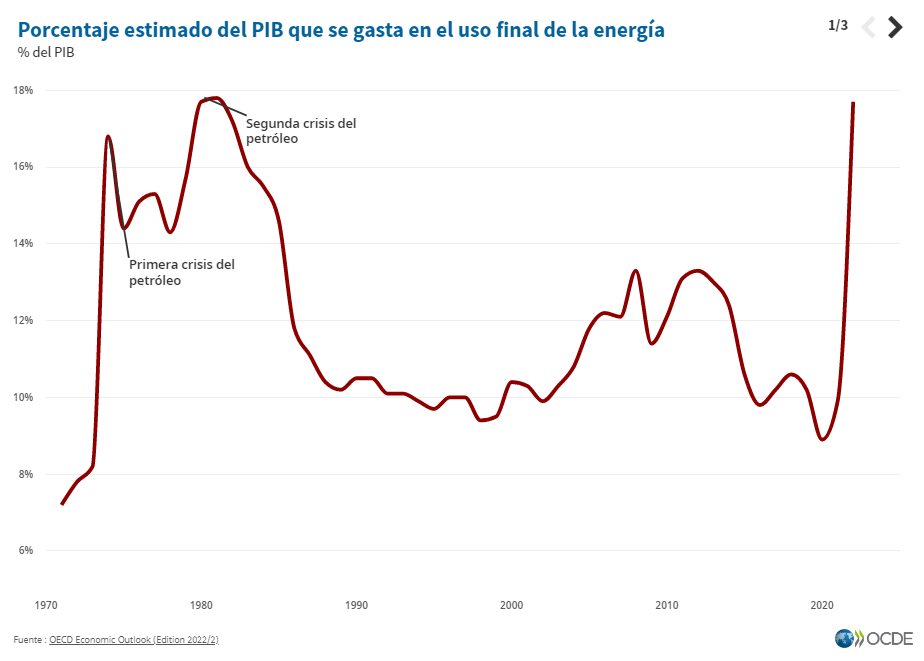 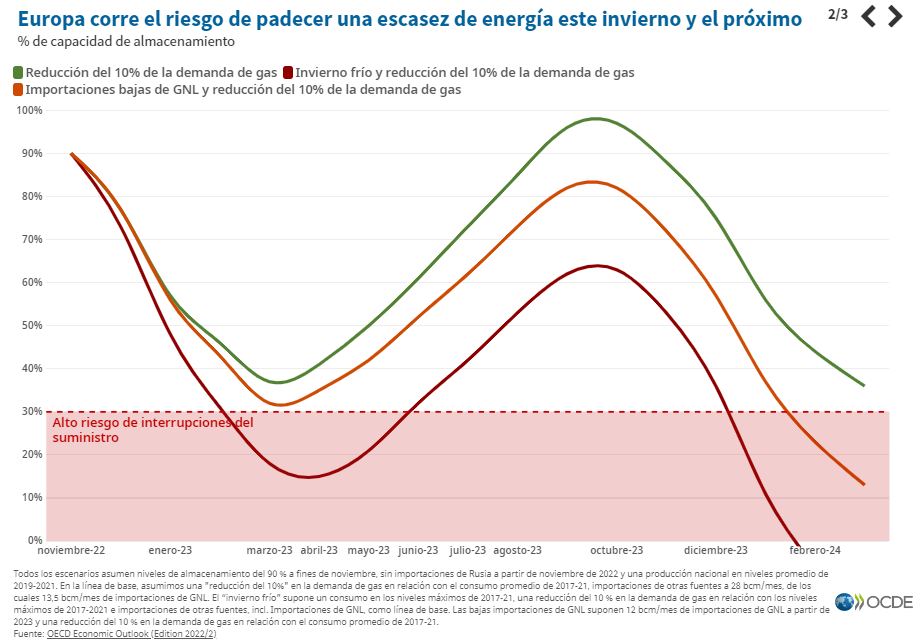 2.1.2.- El crecimiento se ha ido ralentizando.
Se prevé que factores como el endurecimiento de la política monetaria, el aumento de las tasas de interés reales, la persistencia de los elevados precios de la energía, el débil crecimiento de los ingresos reales de los hogares y el descenso de la confianza debiliten, todos ellos, el crecimiento. Estados Unidos y Europa están experimentando una brusca desaceleración y se prevé que, en 2023, las principales economías de mercado emergentes de Asia representen cerca de tres cuartas partes del crecimiento del PIB mundial.La inflación seguirá siendo elevada en 2023, pero debería moderarse.-Las presiones inflacionistas se han intensificado, en gran parte debido a la guerra en Ucrania, que ha hecho subir los precios de la energía y de las materias primas alimentarias. El encarecimiento de la energía ha contribuido a que aumenten los precios en una amplia canasta de bienes y servicios. El endurecimiento de la política monetaria y la desaceleración del crecimiento contribuirán a que eventualmente se modere la inflación.2.1.3.- Mercado de valores al cierre 2022.-La Gran Moderación, el período de cuatro décadas de actividad e inflación en gran medida estables, ha quedado atrás, el nuevo régimen de mayor volatilidad económica y del mercado está ocurriendo, y no se va a ir a ningún lado, los bancos centrales están causando deliberadamente recesiones mediante un gran endurecimiento de la política para intentar mantener el control en la inflación, eso hace presagiar la recesión, los bancos centrales finalmente retrocedieron de los aumentos en las tasas a medida que el daño económico se vuelve claro.Se espera que la inflación se enfríe, pero que se mantenga persistentemente más alta que los objetivos del banco central del 2 %. Las constantes sorpresas de inflación han elevado el rendimiento de los bonos aplastando a los instrumentos de renta variable y los de renta fija, dicha volatilidad se diferencia mucho de la era de la Gran Moderación.Una característica clave del nuevo régimen que estamos en un mundo caracterizado por las limitaciones de producción. El cambio pandémico en el gasto de los consumidores de servicios a bienes causó escasez y cuellos de botella. El envejecimiento de las poblaciones llevó a la escasez de trabajadores. Esto significa que los mercados desarrollados no pueden producir tanto como antes sin crear presión de inflación. Es por eso que la inflación es tan alta ahora, aunque la actividad está por debajo de su tendencia previa al COVID.2.1.4.- Producto Interno Bruto.-Se proyecta que el crecimiento mundial se desacelerará al 1,7 % en 2023, el tercer ritmo más débil en casi tres décadas, solo opacado por las recesiones mundiales de 2009 y 2020. Esta desaceleración se debe en parte a la aplicación de políticas restrictivas destinadas a frenar la alta inflación. Choques negativos, como una mayor inflación, políticas más restrictivas o tensión financiera, podrían empujar a la economía mundial a una recesión. Se necesitan medidas inmediatas para mitigar los riesgos de recesión mundial y sobreendeudamiento. También es esencial que los responsables de la formulación de políticas se aseguren que el apoyo se focalice en los grupos vulnerables, las expectativas inflacionarias se mantengan bien ancladas y los sistemas financieros sigan siendo resilientes. 2.1.5.- Inflación Mundial. -La actividad económica mundial está experimentando una desaceleración generalizada y más acentuada de lo previsto, con la inflación más alta registrada en varios decenios. La crisis del costo de vida, el endurecimiento de las condiciones financieras en la mayoría de las regiones, la invasión rusa de Ucrania y la persistencia de la pandemia de COVID-19 inciden notablemente en las perspectivas. Según los pronósticos, el crecimiento mundial se desacelerará de 6,0% en 2021 a 3,2% en 2022 y 2,7% en 2023. Exceptuando la crisis financiera mundial y la fase aguda de la pandemia de COVID-19, este es el perfil de crecimiento más flojo desde 2001.Se debe mantener el curso de política monetaria para restaurar la estabilidad de precios, y la política fiscal debe procurar aliviar las presiones sobre el costo de vida, manteniendo una orientación lo suficientemente restrictiva para que esté alineada con la política monetaria. Para contribuir más a la lucha con la inflación se puede recurrir a reformas estructurales que mejoren la productividad y alivien las restricciones sobre la oferta, en tanto que la cooperación multilateral es necesaria para acelerar la transición a la energía verde y evitar la fragmentación.2.2.- Escenarios Económicos para México al cierre del cuarto trimestre del 2022. 2.2.1.- Producto Interno Bruto del país PIB. -Por lo que corresponde al comportamiento del PIB durante el 2022, el INEGI informó que por el tercer trimestre de 2022 y con cifras desestacionalizadas, el Producto Interno Bruto (PIB) avanzó 0.9 % a tasa trimestral, en términos reales. Por componente y con series ajustadas por estacionalidad, el comportamiento fue el siguiente: el PIB de las actividades primarias creció́ 2 %; el de las terciarias, 1.1 % y el de las secundarias, 0.6 % respecto al trimestre anterior. A tasa anual y con series desestacionalizadas, en el tercer trimestre de 2022, el PIB incrementó 4.3 % en términos reales. Por grandes grupos de actividades económicas, el PIB de las actividades terciarias ascendió́ 4.5 %; el de las secundarias, 3.7 % y el de las primarias, 3.2 por ciento. Por lo que en los primeros nueve meses de 2022 y con series desestacionalizadas, el PIB aumentó 2.8 % a tasa anual. PRODUCTO INTERNO BRUTOTERCER TRIMESTRE DE 2022CIFRAS DESESTACIONALIZADASNota: La serie desestacionalizada de los agregados se calcula de manera independiente a la de sus componentes.Fuente: INEGI2.2.2.- Tasa de Interés referencial a un día del Banxico.La Junta de Gobierno del Banco de México decidió́ incrementar en 50 puntos base el objetivo para la Tasa de Interés Interbancaria a un día a un nivel de 10.50%, con efectos a partir del 16 de diciembre de 2022.La actividad económica mundial se recuperó́ moderadamente en el tercer trimestre, aunque las perspectivas para 2023 siguieron deteriorándose. La inflación global se mantiene elevada, si bien la general disminuyó en diversas economías ante menores presiones en los precios de alimentos y energéticos. Un amplio número de bancos centrales continuó incrementando sus tasas de referencia. Algunos mencionaron que comenzarían a moderar la magnitud de sus aumentos. No obstante, se anticipa que dichas tasas permanezcan en niveles altos por un periodo prolongado. En su decisión más reciente, la Reserva Federal de Estados Unidos aumentó el rango objetivo para la tasa de fondos federales en 50 puntos base, después de cuatro incrementos consecutivos de 75 puntos base. Asimismo, anticipó incrementos adicionales. Entre los riesgos globales destacan los asociados a la pandemia, la prolongación de las presiones inflacionarias, el agravamiento de las tensiones geopolíticas y condiciones monetarias y financieras más apretadas.El peso mexicano siguió mostrando resiliencia, si bien con cierta volatilidad. Por su parte, las tasas de interés de corto plazo aumentaron y las de mediano y largo plazos disminuyeron significativamente. Se espera que en el cuarto trimestre la economía mexicana haya continuado recuperándose, si bien a un ritmo menor. Así, se prevé que las condiciones de holgura sigan reduciéndose.La inflación general continuó disminuyendo en noviembre para ubicarse en 7.80%, reflejando la reducción del componente no subyacente. En cambio, la inflación subyacente mantuvo su tendencia al alza, para ubicarse en 8.51%. La inflación general como la subyacente fueron menores que las expectativas de los analistas. Las expectativas de inflación para 2022 y 2023 disminuyeron para la general, mientras que para la subyacente volvieron a ajustarse moderadamente al alza. Las de mediano y largo plazos se mantuvieron estables, si bien por arriba de la meta.Los pronósticos para la inflación general se ajustaron a la baja para los dos primeros trimestres y posteriormente se revisaron marginalmente al alza hasta el cuarto trimestre de 2023, ante cierto incremento en la trayectoria prevista de la inflación subyacente. Se sigue anticipando que la inflación converja a la meta de 3% en el tercer trimestre de 2024 (ver cuadro). Estas previsiones están sujetas a riesgos. Al alza: i) persistencia de la inflación subyacente en niveles elevados; ii) presiones inflacionarias externas derivadas de la pandemia; iii) presiones en los precios agropecuarios y energéticos por el conflicto geopolítico; iv) depreciación cambiaria; y v) mayores presiones de costos. A la baja: i) una desaceleración de la economía global mayor a la anticipada; ii) una disminución en la intensidad del conflicto geopolítico; iii) un mejor funcionamiento de las cadenas de suministro; iv) un menor traspaso de algunas presiones de costos; y v) un efecto mayor al previsto de las medidas del Gobierno Federal ante la carestía. Si bien algunos choques han dado señales de mitigación, el balance de riesgos en la trayectoria prevista para la inflación en el horizonte de pronóstico sigue sesgado al alza.La Junta de Gobierno evaluó́ la magnitud y diversidad de los choques que han afectado a la inflación y sus determinantes, así como la evolución de las expectativas de mediano y largo plazos y el proceso de formación de precios. Consideró los retos para la conducción de la política monetaria ante el apretamiento de las condiciones financieras globales, el entorno de incertidumbre, las presiones inflacionarias acumuladas de la pandemia y del conflicto geopolítico, y la posibilidad de mayores afectaciones a la inflación, así́ como la postura monetaria que ya se ha alcanzado en este ciclo alcista. Con base en ello, decidió́ por mayoría incrementar en 50 puntos base el objetivo para la Tasa de Interés Interbancaria a un día a un nivel de 10.50%. Con esta acción, la postura de política monetaria se ajusta a la trayectoria que se requiere para que la inflación converja a su meta de 3% dentro del horizonte de pronóstico.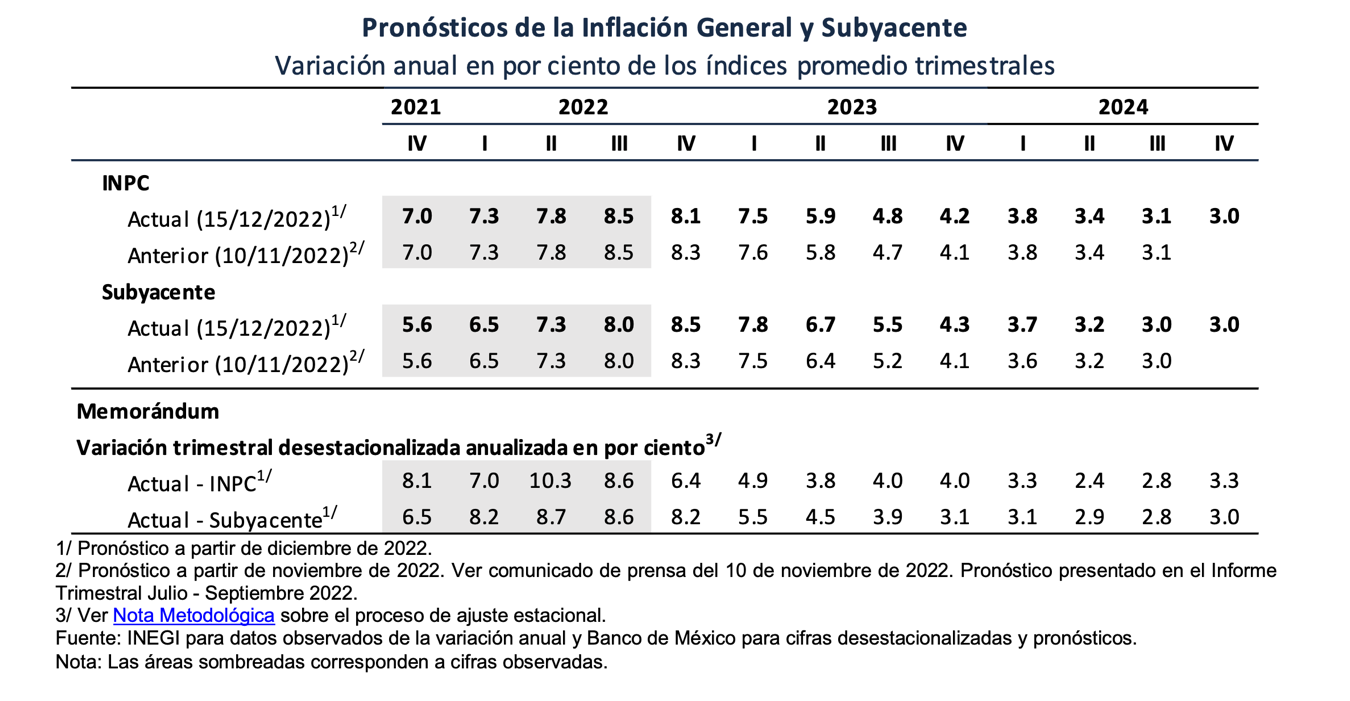 2.2.3.- Paridad cambiaria Peso/Dólar.El peso mexicano es una de las divisas con mejor desempeño en 2022Por segundo año consecutivo el peso mexicano ha tenido un desempeño superior al promedio de una canasta de divisas de economías emergentes. El alto diferencial de tasas de interés con respecto a EE.UU., el manejo prudente de las finanzas públicas por parte del gobierno federal, en un contexto de expansión fiscal en la gran mayoría de países y la previsión de bajos déficits de cuenta corriente en el corto y mediano plazo son los principales factores que explican la relativa fortaleza del peso mexicano en el pasado reciente y continuarán apoyando el desempeño del mismo en los próximos meses. Prevemos que el tipo de cambio sea 19.6 pesos por dólar para diciembre de 2022 y 20.1 pesos por dólar para fines de 2023.La política cambiaria es responsabilidad de la Comisión de Cambios, la cual está integrada por funcionarios de la Secretaría de Hacienda y Crédito Público y el Banco de México. A finales de 1994, dicha Comisión acordó que el tipo de cambio fuera determinado libremente por las fuerzas del mercado (tipo de cambio flexible o flotante).En relación con este tema, la SHCP informó que se renovó de nueva cuenta la Línea de Crédito Flexible con el Fondo Monetario Internacional, disminuyéndola de 61 mil mdd a 50 mil mdd, y manifestando que podría solicitar otra reducción a mediados del 2022, opción que no realizó dada la estabilidad del Peso vs él Dólar. 2.2.4.- Tasa de Inflación al Consumidor. INPCEn la primera quincena de diciembre de 2022, el Índice Nacional de Precios al Consumidor (INPC) aumentó 0.39 % respecto a la quincena anterior. Con este resultado, la inflación general anual se ubicó en 7.77 por ciento. En la misma quincena de 2021, la inflación quincenal fue de 0.10 % y la anual, de 7.45 por ciento.El índice de precios subyacente1 registró un incremento de 0.57 % a tasa quincenal y de 8.35 % a tasa anual. En el mismo periodo, el índice de precios no subyacente disminuyó 0.14 % a tasa quincenal y subió 6.08 % a tasa anual.Al interior del índice subyacente, los precios de las mercancías crecieron 0.62 % y los de servicios, 0.51 % a tasa quincenal.Dentro del índice no subyacente y a tasa quincenal, los precios de los productos agropecuarios aumentaron 0.34 % y los de energéticos y tarifas autorizadas por el gobierno bajaron 0.54 por ciento.Componentes del Índice Nacional de Precios al ConsumidorEn la primera quincena de diciembre de 2022, la variación de los índices subyacente y no subyacente fue de 0.57 y -0.14%, respectivamente. En la misma quincena de 2021 fue de 0.59 y -1.29 por ciento, asi mismo la variación anual del INPC fue de 7.77 % y la de los índices subyacente y no subyacente de 8.35 y 6.08 %, respectivamente. En el mismo periodo del año anterior, el INPC aumentó 7.45 % y sus componentes, 5.87 y 12.34 %, en ese orden.En el siguiente cuadro se muestran las entidades federativas en las que el INPC alcanzó las mayores y menores variaciones en la primera quincena de diciembre de 2022.ÍNDICE NACIONAL DE PRECIOS AL CONSUMIDOR ENTIDADES FEDERATIVAS CON MAYOR Y MENOR VARIACIÓN *Diciembre de 2022* Las desagregaciones del INPC solo tienen valor informativo.    Fuente: INEGI2.2.5.- Precio de la Mezcla Mexicana de Exportación de Petróleo.El ejercicio 2022 fue un año turbulento y de mucha volatilidad, en gran medida provocada por la guerra de Ucrania y por la demanda debilitada de China, luego de su lucha contra el Covid-19. Al último día hábil, el precio del petróleo ganó para cerrar el 2022 con su última ganancia.El petróleo Brent subió 0.7% para cerrar en $84.01 dólares por barril, mientras que el WTI cayó dos centavos y cerró en $78.38 dólares por barril. Por su parte, la mezcla mexicana de petróleo perdió 0.96% y cerró en $67.32 dólares por barril.Sobre este tema, la SHCP confirmó que se contrataron las coberturas petroleras para 2023, blindando los ingresos de Pemex por la exportación de crudo, y los del gobierno federal también, el precio contratado fue de $68.70 dólares por barril y protege el precio de entre 200 y 300 millones de barriles de petróleo de exportación.En relación a la operación de Pemex, esta se ha beneficiado de los altos precios que registra la mezcla mexicana de exportación en este 2022, lo cual le reporta un fuerte incremento en sus ingresos, y dado que sigue arrastrando una considerable deuda externa, el gobierno federal a través de la SHCP la sigue apoyando, otorgándole importantes apoyos presupuestales para sanear sus finanzas internas.Pero si bien la vacunación global empujó la recuperación de la economía mundial, y con ello también a los precios del barriles de petróleo mexicano de exportación, marcando precios máximos de cierre en la segunda parte del 2021, la invasión de Rusia en Ucrania en febrero del 2022, catapultó lo precios aún más, acercándose a los 120 dólares por barril el 08 de Marzo del 2022, mes el cual terminaría en 98 dólares por barril.Tipos de crudo en MéxicoDe acuerdo con indicadores de Pemex, de la producción petrolera en el país, el 54% es considerada como crudo pesado (Maya), el 33% como ligero (Istmo) y el 12% restante corresponde a crudo superligero (Olmeca).Se considera que la mezcla Maya es la más competitiva de las mexicanas al ser la de mayor exportación, además de utilizarse como mezcla sustituta de las otras dos. Por tratarse de un crudo "pesado" tiene un menor rendimiento en la producción de gasolinas y diesel, sin embargo, gracias a esta característica, es la principal fuente de energía para la producción de energía para uso doméstico.El Istmo, al ser un crudo ligero, puede dar mayor rendimiento en la producción de gasolinas y destilados intermedios (productos derivados del petróleo que se obtienen en el intervalo "medio" de ebullición, entre 180°C y 360°C).La mezcla Olmeca está considerada como “extra ligera”, característica que la hace útil para la producción de lubricantes y petroquímicos.2.2.6.- Remesas recibidas de los paisanos que trabajan en el extranjero.Las remesas contribuyen a la macroeconomía de las naciones a donde son enviadas, impactando en el consumo global. A nivel microeconómico, en la economía del hogar, ayudan a las familias que las reciben en sus gastos cotidianos.La principal fuente de ingresos al país fueron las remesas recibidas desde el extranjero, pero prevé una afectación negativa ante el aumento de la tasa de desempleo en Estados Unidos.México ha podido mantener una importante estabilidad en materia económica, así como una recuperación en varios ámbitos luego de diversos acontecimientos mundiales que provocaron importantes alteraciones. Uno de los pilares que durante 2022 fue clave para la economía nacional fue la cantidad histórica de remesas que se recibieron desde el extranjero, un nuevo récord que sólo en 11 meses superó cualquier año previo.No obstante, y a pesar de que son múltiples los indicadores que dan muestra de un fortalecimiento respecto a los dos años anteriores, el país lidió con la inflación como el principal reto. Debido al impacto que tiene directamente sobre los bolsillos de las familias mexicanas, el aumento en los precios de bienes y servicios fue el problema central que las autoridades debieron gestionar y que, para 2023, se mantendrá en esta misma condición.En relación al dinero enviado desde el extranjero, el Banco de México calcula que se han recibido más de 53 mil millones de dólares (mmdd) de enero a noviembre de 2022. Con ello, se ha superado el máximo histórico de 51.5 mmdd registrado durante 2021. Sin embargo, con diciembre aún por contabilizar la cifra se acercará a los 60 mmdd, algo nunca antes visto en la economía mexicana.2.2.7.- Bolsa Mexicana de Valores y Bolsa Institucional de Valores.En un año marcado por las políticas restrictivas de los bancos centrales, por la inflación y la incertidumbre ante el conflicto ruso en Ucrania y el aumento de contagios de covid en China, la Bolsa Mexicana de Valores ha seguido la estela de las grandes Bolsas mundiales, que se han teñido de rojo, y concluye 2022 con una caída del 9%, su peor resultado desde 2018, año en que su pérdida fue del 15%, y el éxodo de empresas. El índice IPC de la Bolsa Mexicana de Valores (BMV) —integrado por las 36 firmas más líquidas del mercado doméstico cerró con 48.463,8 puntos, un 9% menos respecto a las 53.175,2 unidades reportadas el 30 de diciembre de 2021.2.3.- Escenario Económico Estatal al cierre del cuarto trimestre del 2022. 2.3.1. Tamaulipas y la frontera norte, fortaleza del comercio exterior de México.Tamaulipas es una entidad federativa ubicada en la frontera norte del país, con una extensión territorial de 80,249 kilómetros cuadrados, comparte con los Estados Unidos de América una frontera común de 370 kilómetros con el Estado de Texas, colinda también con los Estados de Nuevo León, Veracruz y San Luis Potosí, además cuenta con un litoral de 433 kilómetros con el Golfo de México, que incluye la operación de los Puertos de Tampico, Altamira y Matamoros.En el rubro de servicios de aeronavegación, Tamaulipas cuenta con los Aeropuertos internacionales de Tampico, Cd. Victoria, Matamoros, Reynosa y Nuevo Laredo.En su importante relación comercial con los Estados Unidos, Tamaulipas comparte con el Estado de Texas un total de 18 cruces internacionales, de los cuales 9 son comerciales, 7 vehiculares y 2 ferroviarios.De acuerdo al último Censo de Población y Vivienda 2020 publicado por el INEGI, Tamaulipas cuenta con una población de 3.52 millones de habitantes, de los cuales un 61.3% está clasificada como población económicamente activa (PEA), ello considerando a un universo de población de 12 años y más. De este universo, un 40.3% son mujeres, y el restante 59.7% son hombres. 2.3.2.- Captación de Inversión Extranjera Directa. (IED) Según el último Informe Estadístico sobre el Comportamiento de la Inversión Extranjera Directa en México, emitido por la Comisión Nacional de Inversiones Extranjeras, entre los mes de enero y septiembre de 2022, México registró 32,147.4 millones de dólares (mdd) por concepto de Inversión Extranjera Directa, cifra 29.5% mayor que la cifra preliminar del mismo periodo de 2021 (24,831.7 mdd).Informando que de lo anterior el Estado de Tamaulipas captó un total de 834.0 millones de dólares, con una participación del 2.6 % a nivel nacional, posicionándose con ello en el noveno lugar de participación según su acumulado histórico de Inversión Extranjera Directa por el periodo acumulado de 1999 a 2022, con un valor de inversión de 24,815.9 millones dólares (mdd) alcanzando un porcentaje de participación del 3.7%.La información oficial anterior puede ser consultada en la siguiente liga.COMISIÓN NACIONAL DE INVERSIONES EXTRANJERAS   (www.gob.mx)2.3.3.- Producto Interno Bruto Estatal. (PIB Estatal)Durante el segundo trimestre de 2022, la actividad económica de Tamaulipas mostró un crecimiento anual de 3 %, que resultó del avance de las Actividades Primarias, Secundarias y Terciarias de 44.7, 3 y 1.8 %, respectivamente.Durante el periodo enero a junio de 2022, el acumulado de la actividad económica estatal creció́ 2.7 %, por el aumento en las Actividades Primarias, Secundarias y Terciarias de 28.8, 2.8 y 1.3 %, respectivamente.De lo cual las Actividades Terciarias contribuyeron 1.1 %, seguidas de las Secundarias con 1 %, a la variación total del estado. Por su parte, en los primeros seis meses del año, las Actividades Secundarias fueron las de mayor aportación.Actividades Primarias.-En el segundo trimestre de 2022, las Actividades Primarias (agricultura, cría y explotación de animales, aprovechamiento forestal, pesca y caza) reportaron un aumento anual de 44.7 %, principalmente por el comportamiento de la agricultura. Con ello, Tamaulipas se situó́ en el primer lugar a nivel nacional.Actividades Secundarias.-Las Actividades Secundarias corresponden a los sectores dedicados a la industria de la minería, manufacturas, construcción y electricidad. El alza anual de 3 % de las Actividades Secundarias ubicó a Tamaulipas en el lugar 15 entre las 32 entidades federativas del país.Actividades Terciarias.-Las Actividades Terciarias incluyen los sectores dedicados a la distribución de bienes y aquellas actividades relativas a operaciones con información o con activos, así́ como a servicios cuyo insumo principal es el conocimiento y la experiencia de personal. Incluyen también los relacionados con la recreación y el gobierno, entre otros. En el segundo trimestre de 2022, Tamaulipas registró en estas actividades una variación anual de 1.8 %, lo que ubicó a este estado en el lugar 22 a nivel nacional.Finalmente, en el segundo trimestre de 2022, el resultado de 3 % en el total de la actividad económica ubicó a Tamaulipas en el lugar 13 a nivel nacional. Además, su aportación a la variación nacional fue de 0.08 por ciento.La información oficial anterior puede ser consultada en la siguiente liga.https://www.inegi.org.mx/contenidos/saladeprensa/boletines/2022/itaee/itaee2022_10_Tamps.pdf2.3.4.- Nivel de Exportaciones.En el tercer trimestre de 2022, el estado de Tamaulipas se encuentra el quinto lugar de los estados con mayor contribución al valor total de las exportaciones, con una representación del 6.4 % del total del país, según datos publicados por INEGI  y que se puede apreciar en la siguiente tabla:VALOR DE LAS EXPORTACIONES POR ENTIDADES FEDERATIVAS CON MAYOR PARTICIPACIÓNTERCER TRIMESTRE DE 2022Cifras preliminares
El total presenta una diferencia respecto al reportado por la Balanza Comercial de Mercancías de México  debido a que no se consideran los sectores Servicios y Comercio, así́ como los establecimientos no vinculados al RENEM (ver nota metodológica al final de este documento).Fuente: INEGICabe destacar que el estado de Tamaulipas en la comparativa anual sobresalió en las siguientes exportaciones:Equipo electrónico, con un 7.9%, Equipo eléctrico, 11.3%, Subsector de extracción de petróleo, 0.6%Por su parte, como ya es una tradición en el sector primario, específicamente en el agroindustrial, la producción de sorgo, soya y sábila siguen distinguiendo a Tamaulipas entre los primeros lugares de producción a nivel nacional. De igual forma, el comercio y los servicios son ampliamente dinámicos, siendo de los principales Estados exportadores del país, y líder en cuanto al movimiento de importaciones y exportaciones a los Estados Unidos de Norteamérica.2.3.5.- Deuda Pública Estatal.En este rubro, al cierre del cuarto trimestre del 2022, Tamaulipas es ubicado en semáforo verde en el Sistema de Alertas publicado por la Secretaría de Hacienda y Crédito Público (SHCP), Indicador que establece una calificación considerada como sostenible para el nivel de endeudamiento del Gobierno del Estado, ello en relación a sus ingresos de libre disposición (ILD).Autorización e HistoriaFecha de creación del Ente. El principal antecedente histórico relativo a la creación del Gobierno del Estado de Tamaulipas, lo constituye la vigencia de la entonces Ley del 8 de Enero de 1824, así como el Acta Constitutiva de la Federación Mexicana del 31 de Enero del mismo año, mediante la cual quedó instalado el Primer Congreso Constituyente de Tamaulipas, ello el 7 de Julio de 1824 en la Antigua Villa de Padilla, lo cual ocurrió tres años después de haber sido jurada en Aguayo la Independencia de México.Principales cambios en su estructura.Con la Evolución Política y Económica del País, los Tres Poderes que Constituyen el Gobierno del Estado se han adaptado al Entorno Social, Económico y Político que ha transformado a México desde su Independencia, de tal forma que han reformado permanentemente sus Leyes Orgánicas en el caso del Poder Legislativo y del Poder Judicial. Igual ha ocurrido en el Poder Ejecutivo, ya que similar proceso aplica para la Ley Orgánica de la Administración Pública del Estado de Tamaulipas, cuyas últimas Reformas se publicaron en el Periódico Oficial del Estado el 19 de Octubre de 2021 y el 22 de diciembre de 2022.Organización y Objeto SocialObjeto socialDe acuerdo con el  Artículo 1 de la Constitución Política del Estado, el Estado de Tamaulipas es Libre, Soberano e Independiente en cuanto a su Gobierno y Administración Interiores; pero está ligado a los Poderes de la Unión como parte integrante de los Estados Unidos Mexicanos, en todo aquello que fija expresamente la Constitución Política de los Estados Unidos Mexicanos y las Leyes que de ella emanan.Principal actividad.El Gobierno del Estado de Tamaulipas está registrado para efectos fiscales como una Persona Moral con Fines no Lucrativos, cuya principal actividad es ser retenedor de acuerdo al Título III, Capítulo I de la Ley del Impuesto sobre la Renta.Ejercicio Fiscal que se informa: Del 1° de enero al 31 de Diciembre 2022. Régimen JurídicoEn la parte normativa, la Administración Pública del Estado funciona acorde a lo establecido en la  Constitución Política de los Estados Unidos Mexicanos, la propia del Estado, la Ley Orgánica de la Administración Pública del Estado de Tamaulipas, la Ley de Responsabilidades de los Servidores Públicos del Estado, Ley de Gasto Público, Ley de Deuda Pública Estatal y Municipal, Ley Estatal de Planeación, Ley de Entidades Paraestatales y Ley de Fiscalización y Rendición de Cuentas del Estado, entre otras.     Consideraciones Fiscales del Ente:Obligado a retenciones en materia de Salarios y demás prestaciones que deriven de una relación laboral subordinada, así como retenciones en materia de Ingresos Asimilables a Salarios, retenciones en materia de prestación de Servicios Profesionales, retenciones en materia de Arrendamientos y en general por otorgar el uso o goce temporal de Inmuebles, así como el Impuesto al Valor Agregado por los actos o actividades que realice que cause este Impuesto.Estructura Organizacional Básica.Conforme al Artículo 23 de la Ley Orgánica de la Administración Pública del Estado de Tamaulipas, el Titular del Poder Ejecutivo cuenta con las siguientes Dependencias.La Administración Pública Paraestatal, está conformada por los Organismos Descentralizados, las Empresas de Participación Estatal, y los Fideicomisos Públicos, cualquiera que sea su denominación, ello conforme al Artículo 1, Tercer Párrafo de la Ley Orgánica de la Administración Pública del Estado.Por otra parte, el Artículo 2 de la Ley de Entidades Paraestatales del Estado de Tamaulipas, menciona que “Las Entidades de la Administración Pública Paraestatal son aquellas que se determinan con tal carácter en la Ley Orgánica de la Administración Pública del Estado de Tamaulipas y en la presente ley.”Fideicomisos, mandatos y análogos de los cuales es fideicomitente o fideicomisario.Fideicomisos del Gobierno del Estado sin EstructuraFideicomisos del Gobierno del Estado con EstructuraFideicomiso Fondo de Garantía y Fomento a la Microindustria del Estado de Tamaulipas (Fomicro)Los Fideicomisos sin Estructura reportados a la fecha como INACTIVOS se enumeran a continuación:Fideicomisos Extintos1. Fideicomiso del Estado de Tamaulipas para la Implementación del Sistema de Justicia Penal2. Fideicomiso del Centro Histórico de Tampico (Ficetam)  (8 jun 2022)3. Fideicomiso para la Prevención de la Violencia en el Estado de Tamaulipas.Los fideicomisos Ficetam y Prevención a la Violencia se encuentran en proceso para finiquitar los registros contables     existentes.Bases de Preparación de los Estados FinancierosSe ha observado la normatividad emitida por el CONAC, las disposiciones legales y fiscales aplicables.Los Estados Financieros han sido preparados de conformidad con lo establecido en la Ley General de Contabilidad Gubernamental, sus postulados básicos, el Marco Conceptual de Contabilidad, y los lineamientos emitidos por el Consejo Nacional de Armonización Contable.Los Estados Financieros están integrados por:Información ContableInformación PresupuestalInformación ProgramáticaAnexos:Información adicional de la Ley General de Contabilidad GubernamentalInformación en Formatos de la Ley de  Disciplina FinancieraEstado de Origen y Aplicación de Recursos FederalesCédula Acumulativa de Ingresos Fondo de Aportaciones a MunicipiosParticipaciones a MunicipiosProgramas TransversalesLa normatividad aplicada para el reconocimiento, valuación y revelación de los diferentes rubros de la información financiera van de acuerdo a los documentos normativos emitidos por el CONAC  las bases de medición utilizadas para la elaboración de los Estados Financieros se apegan al  costo histórico y a los criterios de valuación de los mismos, con excepción de los Ingresos ya que estos no se obtienen en tiempo real del Sistema de Plataforma Única (Sistema Contable).Postulados básicos. Se aplican los establecidos en la Ley General de Contabilidad Gubernamental y la Normatividad emitida al respecto por el CONAC.Normatividad Supletoria: No Aplica.El Gobierno del estado tiene implementado la base del devengado de acuerdo a la Ley de General de Contabilidad Gubernamental aplicando los acuerdos emitidos por el Consejo de Armonización Contable y los acuerdos del Consejo de Armonización Contable del Estado de Tamaulipas. Políticas de Contabilidad Significativas La Información Financiera del Gobierno del Estado no requirió de aplicar la metodología vigente para actualizarla, de tal forma que refleje la Inflación en la misma, toda vez que no se dieron los supuestos establecidos en la normatividad correspondiente para su re expresión obligatoria.Durante el Ejercicio Fiscal que se informa no se realizaron operaciones en el extranjero que hubieren afectado la valuación y presentación de la Información Financiera del Ente.Método de valuación de la inversión en acciones en el Sector Paraestatal. No AplicaSistema y método de valuación de inventarios. No AplicaLa Reserva Actuarial es formulada y calculada por el Instituto de Previsión y Seguridad Social del Estado de Tamaulipas (IPSSET) como Ente pensionador de los trabajadores de Gobierno del Estado.Provisiones: objetivo de su creación, monto y plazo.El Gobierno del Estado no tiene creadas Provisiones al 31 de Diciembre  de 2022.Reservas: objetivo de su creación, monto y plazo.El Gobierno del Estado no tiene creadas Reservas al 31 de Diciembre  de 2022.Se continúa registrando los movimientos de la Contraloría del recurso del 5 al millar, dicho registro se realizó con base a la información de ingreso-gasto, realizando todas las afectaciones en nuestra contabilidad en forma directa para la obtención del resultado del ejercicio, aplicando los criterios de la Ley General de Contabilidad Gubernamental así como los acuerdos emitidos por el Consejo Nacional de Armonización Contable.Reclasificaciones:  Las Reclasificaciones realizadas durante el Ejercicio obedecen a las necesidades de operación del Ente, y se reflejan en los Registros Contables y Presupuestarios correspondientes.Depuración y Cancelación de Saldos.  A partir de la utilización de Plataforma Única en forma constante se realiza la Conciliación y Depuración de Saldos en el sistema debido a los registros erróneos, duplicados e inconclusos propios de la operación.Posición en Moneda Extranjera y Protección por Riesgo CambiarioActivos en moneda extranjera:  No Aplica.Pasivos en moneda extranjera:  No Aplica.Posición en moneda extranjera:  No Aplica.Tipo de cambio:  No Aplica.Equivalente en moneda nacional:  No Aplica.Reporte Analítico del ActivoVida útil o porcentajes de Depreciación, Deterioro o Amortización utilizados en los diferentes tipos de Activos.Cambios en el porcentaje de Depreciación o Valor Residual de los Activos.  No Aplica.Importe de los gastos capitalizados en el ejercicio, tanto Financieros como de Investigación y Desarrollo.  No Aplica.Riesgos por tipo de cambio o tipo de interés de las Inversiones Financieras.  No Aplica.Valor activado en el ejercicio de los Bienes construidos por la entidad.  No Aplica.Otras circunstancias de carácter significativo que afecten el Activo, tales como Bienes en Garantía, señalados en embargos, Litigios, Títulos de Inversiones entregados en garantías, baja significativa del valor de Inversiones Financieras, etc. No Aplica.Desmantelamiento de Activos, procedimientos, implicaciones, efectos contables.  No Aplica.Administración de Activos; planeación con el objetivo de que el ente los utilice de manera más efectiva.    No AplicaPrincipales variaciones en el Activo.Inversiones en valores. No AplicaPatrimonio de organismos descentralizados. La información detallada del patrimonio se encuentra desglosada en cada uno de los estados financieros de los organismos descentralizados.Inversiones en empresas de participación mayoritaria. Se encuentran en los puntos 6 y 7 de las Notas de Desglose.Inversiones en empresas de participación minoritaria. No Aplica Patrimonio de organismos descentralizados de control presupuestario directo, según corresponda. No AplicaFideicomisos, Mandatos y AnálogosRamo a Unidad Administrativa que los reporta.10. Reporte de la RecaudaciónAnálisis del comportamiento de la Recaudación correspondiente al Ente Público o cualquier tipo de Ingreso, de forma separada los Ingresos locales de los Federales.               Los ingresos propios presupuestarios sin incluir los ingresos derivados de financiamiento representaron en forma global un incremento del 18.14 % con respecto al cierre de la Cuenta Pública 2021, por la cantidad de $1,450,196,622.11. Información sobre la Deuda y el Reporte Analítico de la DeudaDeuda Respecto al PIB.Deuda Respecto a la RecaudaciónAcreedores, Registro y Autorizaciones de la Deuda Pública.Deuda por Instrumento Financiero, Tasas de Interés y Vencimiento  Pago de la Deuda Pública (Amortización, Intereses, Comisiones).Resumen de pago de amortizaciones e intereses de la Deuda con Recurso FAFEF 2022La aplicación del recurso Fondo de Aportaciones para el Fortalecimiento de Entidades Federativas en el rubro de Saneamiento Financiero represento un 19.58% de las amortizaciones  y un 21.18 % de los intereses  del total del pago que fue cubierto por el Gobierno del Estado por los créditos contratados.12.  Calificaciones Otorgadas:Las calificaciones otorgadas por las calificadoras HR RATINGS Y FITCHS RATINGS tanto al Gobierno del Estado como a diferentes créditos contratados son las siguientes:Proceso de MejoraPrincipales Políticas de control interno.El Gobierno del Estado aplica en el ejercicio del gasto la Normatividad establecida por la Contraloría Gubernamental, y en el caso de los Recursos Federales las que establecen las reglas de operación de los programas y/o convenios correspondientes.       b)	Medidas de desempeño Financiero, metas y alcance.Con el propósito de avanzar en el uso transparente y eficaz de los recursos públicos y para dar continuidad a las acciones del Gobierno del Estado, se sigue promoviendo la aplicación de criterios de racionalidad, economía, eficacia, eficiencia y austeridad, durante este cuarto trimestre 2022.Información por Segmentos.  No Aplica 	Eventos Posteriores al Cierre.No Aplica Partes Relacionadas.Se manifiesta que no existen partes relacionadas que pudieran ejercen influencia significativa sobre la toma de decisiones Financieras y Operativas del Gobierno del Estado.“ Bajo protesta de decir verdad declaramos que los Estados Financieros y sus Notas, son razonablemente correctos y son responsabilidad del emisor “Efectivo y EquivalenteRecurso EstatalRecurso Federal IMPORTEBancos/Tesorería1,177,617,871375,631,5341,553,249,405Inversiones Temporales401,298,103422,296,124823,594,227Fondos de Afectación Específica6,794,0306,794,030TOTAL1,585,710,004797,927,6582,383,637,662Descripción de la Cuenta 90 Días180 DíasMenor a 365 DíasMayor a 365 DíasImporteCuentas por Cobrar a Corto Plazo975,8203,037,6082,104,838748,158,610754,276,876Deudores Diversos por Cobrar a Corto Plazo73,702,79816,765,643415,83721,011,669111,895,946Ingresos por Recuperar a Corto Plazo7,885,3600007,885,360Deudores por Anticipos Tesorería a Corto Plazo2,583,801003,518,0566,101,857Préstamos Otorgados a Corto Plazo *00000Otros Derechos a Recibir Efectivo o Equivalentes a Corto Plazo17,343,029002,530,63819,873,668TOTAL102,490,80819,803,2512,520,675775,218,973900,033,707Año2022202220212021VariaciónVariaciónAñoNo. De ChequesImporteNo. De ChequesImporteEn ChequesImporte201258911,520,78359211,640,8913-120,108201347795,02247795,02200201430882,76430882,76400201517290,55118301,1221-10,571201633693,73435735,0642-41,330201725563,15131663,1046-99,9532018381,048,665461,673,5668-624,9012019571,001,719591,056,5502-54,8312020416,408644,4002-27,99220218135,03016377,4858-242,455202223320,6280 23320,628Total 87117,268,45688018,169,968-901,512Descripción de la Cuenta 90 Días180 DíasMenor a 365 DíasMayor a 365 DíasImporteAnticipos a Proveedores por Adquisición de Bienes y Prestación de Servicios  a Corto Plazo775,79710,801,7072,480,75028,261,54542,319,799Anticipos a Proveedores por Adquisición de Bienes Muebles e Inmuebles a Corto Plazo00000Anticipo a Proveedores por Adquisición de Bienes Intangibles a Corto Plazo00000Anticipo a Contratistas por Obras Publicas a Corto Plazo73,801,32016,943,75910,072,524115,369,419216,187,022Otros Derechos a recibir Bienes o Servicios a Corto Plazo000422,310,213422,310,213TOTAL74,577,11727,745,46612,553,274565,941,176680,817,034Títulos y Valores a Largo PlazoImporteCanal Intracostero Tamaulipeco S.A de C.V.8,415,000Desarrollo Turístico de la Playa Miramar S.A. de C.V.3,824,260Club de Foot Ball Correcaminos UAT S.A. de C.V.3,616,750Administración Portuaria Integral de Tamaulipas  S,A, de C.V.3,647,500Desarrollo Urbano del Puerto Industrial de Altamira S.A. de C.V.187,412Servicios Aeroportuarios de Tamaulipas, S.A. de C.V.49,500Textil Altamira53,088,638TOTAL72,829,060FideicomisosImporteFideicomiso Puente Internacional Nuevo Laredo III512,924,813Fideicomiso Santander 200-3885 (CREDITOS)398,558,446Fideicomiso de Admon. Y Fuente de Pago APP236,105,089Fideicomiso FOFAET83,375,310Fideicomiso para Pago de Créditos (FIPAC)73,106,374Fideicomiso FITABEC43,525,510Fideicomiso Nuevo Santander30,580,465Fideicomiso Rio Bravo-DONNA26,228,967Fideicomiso  FOVIMAT 23,780,798Fideicomiso Fondo de Desastres Naturales del Estado de Tamaulipas21,388,343Fideicomiso Tecnologías Educativas9,272,104Fideicomiso Tamaulipas para Cobertura de Precios y Agricultura4,680,999Fideicomiso de Garantía Agropecuaria3,824,569Fideicomiso sobre Hospedaje3,358,091Fideicomiso Banregio 851-00901 (CREDITOS)2,543,524Fideicomiso para el Desarrollo Forestal Sustentable2,202,625Fideicomiso Garantía Liquida Solidaria1,706,404Fideicomiso Fondo Metropolitano de Matamoros646,867Fideicomiso Maestro Irrevocable de Admon y Fuente de Pago268,105Fideicomiso del Corredor Económico del Norte206,652Fideicomiso  Centro Histórico De Tampico17,763Fideicomiso Mante-Ocampo-Tula16,027Fideicomisos Nuestros Niños Nuestro Futuro6,672Fideicomiso Para el Desarrollo Comercial Ignacio Zaragoza 3,922Fideicomiso Centro Histórico De Matamoros 2,629TOTAL1,478,331,069Participaciones y AportacionesImportePromotora para el Desarrollo de Tamaulipas S.A de C.V.262,153,528Administración Portuaria Integral de Tamaulipas S.A. de C.V. 179,304,249Tam. Energía Alianza S.A. de C.V.  81,966,342TOTAL523,424,119Descripción de la Cuenta ImporteDeudores Diversos a Largo Plazo46,200,741Préstamos Otorgados a Largo Plazo0Otros Derechos a recibir Efectivo o Equivalentes a Largo Plazo295,265,694TOTAL341,466,435           Bienes InmueblesImporteDepreciación Acumulada al 31 de Diciembre de 2021Depreciación del EjercicioTasa Anual de Depreciación Terrenos*2,674,518,4160.00%Viviendas11,839,770Edificios No habitacionales*3,996,004,391-234,281,374-507,554,6623.33%Infraestructura57,722,288-11,700,463-2,340,0933.33%Construcciones en Proceso en Bienes de Dominio Público3,553,699,9660.00%Construcciones en Proceso en Bienes Propios6,570,367,2810.00%FideicomisosTerrenos141,627,9930.00%Edificios No habitacionales3,253,5003.33%Infraestructura632,806,2384.00%Construcciones en Proceso en Bienes de Dominio Público248,756,9500.00%Otros Bienes Inmuebles534,9870.00%TOTAL17,891,131,780-245,981,837-509,894,755No. DE OBRASDEPENDENCIASIMPORTE TOTAL1235607Secretaría de Obras Públicas3,553,699,9663,802,456,9165Fideicomisos248,756,950No. DE OBRASDEPENDENCIASIMPORTE TOTAL12361024Instituto Tamaulipeco de Infraestructura Física Educativa1,190,884,4076,570,367,281474Secretaría de Obras Públicas5,379,482,874Bienes Muebles ImporteDepreciación Acumulada al 31 de Diciembre de 2021Depreciación del EjercicioTasa Anual de Depreciación Mobiliario y Equipo de Administración762,657,770-662,840,003108,786,73810.00%Mobiliario y Equipo Educacional y Recreativo187,358,324-187,644,85647,840,05910.00%Equipo e Instrumental Médico y de Laboratorio28,936,726-45,016,84021,464,930*Equipo de Transporte1,791,546,313-1,178,512,83552,505,682*Equipo de Defensa y Seguridad238,948,065-215,282,52310,000,97025.00%Maquinaria, Otros Equipos y Herramientas582,801,951-311,411,22088,172,892*Colecciones, Obras de Arte y Objetos Valiosos17,097,0570.00%Activos Biológicos2,499,8600.00%FideicomisosMobiliario y Equipo de Administración8,555,222-10,479,955-1,110,35710.00%Equipo Educacional y Recreativo010.00%Equipo de Transporte7,201,835-513,372*Maquinaria, Otros Equipos y Herramientas24,969,545-7,640,087-3,489,548*TOTAL3,652,572,668-2,618,828,319323,657,994Activos Intangibles ImporteDepreciación Acumulada al 31 de Diciembre de 2021Depreciación del EjercicioTasa Anual de Depreciación Software153,404,361-110,750,674-28,961,466*Patentes Marcas y Derechos5,702-1,307-475*Licencia90,808,473-113,134,81526,572,141*Otros Activos Intangibles427,964-428,439*FideicomisosSoftware12,254,806-1,617,297-1,057,409*Licencia52,500*Concesiones y Franquicias467,533,916-402,390,957-15,584,460*TOTAL724,487,722-628,323,489-19,031,669Activos DiferidosImporteCrédito  6'000 MDP Fid. No. 904 ISN Banorte5,198,734,305Crédito  1'500  MDP Bancomer1,161,124,118Crédito  1'000  MDP Bancomer389,194,155Fideicomiso FITABEC96,877,012Crédito 187 MDP Banobras (Bono Cupón Cero)                                96,804,480 Crédito 183 MDP Banobras (Bono Cupón Cero)84,929,337Fideicomiso Fondo M. Reynosa y Río Bravo.1,473,911Fideicomiso Fdo. M Matamoros1,289,672Total7,030,426,990BIENES EN COMODATOImporteMobiliario y Equipo de Administración20,190,442Mobiliario y Equipo Educacional y Recreativo16,496,482Equipo e Instrumental Médico y de Laboratorio3,033,052Equipo de Transporte45,829,014Maquinaria, Otros Equipos y Herramientas17,341,844Software14,407,369Terrenos6,174,000Edificios No Habitacionales8,779,000Total132,251,203Descripción de la Cuenta90 Días180 DíasMenor a 365 DíasMayor a 365 DíasImporteServicios por Pagar FONE00000Proveedores por Pagar a Corto Plazo157,707,92572,372,54118,369,114135,844,334384,293,914Contratistas por Obras Públicas por Pagar a Corto Plazo000188,225188,225Participaciones y Aportaciones por Pagar a Corto Plazo452,581,720000452,581,720Transferencia Otorgadas por Pagar a Corto Plazo743,792000743,792Retenciones y Contribuciones por Pagar a Corto Plazo335,307,3265,121,049756,266142,196,546483,381,187Devoluciones de la Ley de Ingresos por Pagar a Corto Plazo005,728,0351,284,2347,012,269Otras Cuentas por Pagar a Corto Plazo252,616,82938,998,1201,087,78138,386,523331,089,253Total1,198,957,592116,491,71025,941,196317,899,8621,659,290,360Otros Documentos a pagar a corto plazoImporte Original ContratadoSaldo al 31 de Diciembre de 2021DisposicionesImporte pagadoSaldo al 31 de Diciembre 2022InteresesPlazo PactadoTasa de InterésComisiones y Costos RelacionadosTasa EfectivaSantander Confirming400,000,00057,569,32457,569,3240 N/A  365 Días  N/A  N/A  N/A BBVA Mexico Factoraje Fin. 100,000,00089,264,49189,264,4910N/A365 DíasN/AN/AN/ABBVA Mexico Factoraje Fin. 100,000,00092,463,4987,521,39399,984,8910N/A29/06/22TASA BASE +125 PTS N/A6.86Santander Confirming300,000,00099,995,520372,214,213472,209,7330N/A29/06/22TASA BASE +125 PTS N/A8.36TOTAL 900,000,000339,292,833379,735,606719,028,4390Porción a Corto Plazo de la Deuda a Largo PlazoImporte Crédito 5'461 MDP Banorte95,092,731 Crédito 1'000 MDP Bancomer54,945,060 Crédito 968 MDP Bancomer52,690,288 Crédito 1'650 MDP Santander27,882,119 Crédito 1'539 MDP Banorte26,376,146 Crédito 1'500 MDP Banamex26,103,355 Crédito 250.8 MDP Banobras17,144,120 Crédito 1'500 MDP Banorte17,485,449 Crédito 993 MDP Bancomer16,948,049 Crédito 1'000 MDP Banamex 16,939,738 Crédito 113.9 MDP Banobras9,701,750 Crédito 500 MDP Bancomer 8,431,442 Crédito 1'200 MDP Banorte9,532,083 TOTAL379,272,330BANCOImporte Original ContratadoSaldo al 31 de Diciembre de 2021DisposicionesAmortización Saldo al 31 de Diciembre 2022InteresesVencimientoTasa de InterésComisiones y Costos RelacionadosTasa EfectivaBanco  BBVA México S.A de C.V.250,000,000250,000,000250,000,00006,915,84929/06/2022TIIE+ 55PTS4.96%Banco  BBVA México S.A de C.V.150,000,000150,000,000150,000,00004,176,81129/06/2022TIIE+ 40PTS07.03%Banco Scotiabank S.A. de C.V.100,000,000100,000,000100,000,00003,197,58729/06/2022TIIE+ 44PTS07.00%Banco Santander S.A,de C.V.50,000,00050,000,00050,000,00001,237,04529/06/2022TIIE+ 61PTS07.17%Banco HSBC S.A. de C.V300,000,000300,000,000300,000,00005,121,00429/06/2022TIIE+ 55PTS1,5646.84%Banco BANORTE S.A. de C.V.600,000,000600,000,000600,000,00008,001,77029/06/2022TIIE+ 97PTS07.28%Banco Santander S.A,de C.V.50,000,00050,000,00050,000,00001,137,24529/06/2022TIIE+ 61PTS07.26%Banco Azteca S.A. de C.V.250,000,00010,000,000240,000,000250,000,00001,804,12029/06/2022TIIE+ 120PTS2,505,60010.07%Banco Santander S.A,de C.V.1,000,000,00001,000,000,00001,000,000,000013/12/2023TIIE+ 40PTS011.18%2,750,000,0001,510,000,0001,240,000,0001,750,000,0001,000,000,00031,591,4322,507,164Fondos en Garantía a Corto PlazoImporte Depósitos en garantía de impuestos   14,218,367Depósitos por órdenes judiciales    22,333,479Total36,551,846Otros Pasivos a Corto PlazoImporte Ingresos por Clasificar1,623,603,606Recaudación por Participar    1,860,065Otros Pasivos Circulantes9,167,912TOTAL1,634,631,583Otros Documenetos por Pagar a Largo Plazo.Importe Convenio IPSSET1,520,143,285TOTAL1,520,143,285Ingresos y Otros Beneficio Varios.ImportePorcentajeIngresos de Gestión.9,493,333,14913.55% Impuestos 5,630,159,0758.04% Contribuciones y Aportaciones de Seguridad Social 0.00%Contribuciones de Mejoras00.00% Derechos 2,967,740,8594.24% Productos 240,527,6040.34% Aprovechamientos 654,905,6110.93%Participaciones, Aportaciones, Convenios, Incentivos derivados de la Colaboración Fiscal, Fondos distintos de Aportaciones, Transferencias, Asignaciones, Subsidios y Subvenciones, y Pensiones y Jubilaciones.60,566,568,80386.45% Participaciones  27,529,625,26839.29%Aportaciones 25,005,593,05735.69%Convenios 5,341,148,1457.62%Incentivos derivados de la Colaboración Fiscal992,273,2391.42%Fondos Distintos de Aportaciones1,697,929,0942.42%Otros Ingresos y Beneficios Varios.2,815,8720.00%Ingresos y Otros Beneficio Varios.70,062,717,824100.00%Gastos y Otras PérdidasImportePorcentajeGastos de Funcionamiento29,776,418,80243.54%Servicios Personales24,546,840,38935.89%Materiales y Suministros857,768,9981.25%Servicios Generales4,371,809,4156.39%Transferencias, Asignaciones, Subsidios y Otras Ayudas22,626,362,16633.08%Transferencias Internas y Asignaciones al Sector Público20,265,555,93429.63%Transferencias al Resto del Sector Público00.00%Subsidios y Subvenciones467,495,2720.68%Ayudas Sociales1,255,146,4421.84%Pensiones y Jubilaciones99,919,2810.15%Transferencias a Fideicomisos, Mandatos y Contratos Análogos4,372,8280.01%Transferencias a la Seguridad Social0Donativos533,872,4090.78%Participaciones y Aportaciones,10,679,777,099 Participaciones  6,510,229,3879.52%Aportaciones 4,128,149,8976.04%Convenios 41,397,8150.06%Intereses, Comisiones y Otros Gastos de la Deuda1,215,937,1211.96%Intereses de la Deuda Pública1,191,534,4741.74%Comisiones de la Deuda Pública2,507,1640.00%Gastos de  la Deuda Pública0Costos por Cobertura21,895,4830.03%Otros Gastos y Partidas Extraordinarias912,214,6470.77%Estimaciones, Depreciaciones, Deterioros, Obsolescencia y Amortizaciones912,214,6471.33%Inversión Pública3,181,249,3524.65%Inversión Pública  No Capitalizable3,181,249,3524.65%Total de Gastos y Otras Pérdidas68,391,959,187100.00%Cuenta20222021Efectivo en Bancos / Tesorería1,553,249,4051,919,633,273Inversiones Temporales (hasta 3 meses)823,594,227396,100,162Fondos con Afectación Específica6,794,030673,831Total de Efectivo o Equivalentes2,383,637,6622,316,407,266Conciliación de Flujos de Efectivo Netos de las Actividades de OperaciónConciliación de Flujos de Efectivo Netos de las Actividades de OperaciónConciliación de Flujos de Efectivo Netos de las Actividades de OperaciónConciliación de Flujos de Efectivo Netos de las Actividades de Operacióny los saldos de Resultados del Ejercicio (Ahorro/Desahorro)y los saldos de Resultados del Ejercicio (Ahorro/Desahorro)y los saldos de Resultados del Ejercicio (Ahorro/Desahorro)y los saldos de Resultados del Ejercicio (Ahorro/Desahorro)al 31 de Diciembre 2022al 31 de Diciembre 2022al 31 de Diciembre 2022al 31 de Diciembre 2022C O N C E P T O20222021Resultados del Ejercicio (Ahorro/ Desahorro)1,670,758,63794,522,599     Movimientos de partidas (o rubros) que no afectan al Efectivo     Estimaciones     Depreciación912,214,647457,424,442     Amortización     Pasivos (Adeudos por pagar)3,772,530,1122,535,624,567     Incremento en Inversiones Producido por Revaluaciones    Ganancia/pérdida en venta de Bienes muebles, inmuebles e intangibles     Incremento en Cuentas por Cobrar  - 49,916,398-4,710,973     Donativos     Perdidas Extraordinarias1,215,937,1211,092,418,733Flujos de Efectivo Netos de las Actividades de Operación.7,521,524,1194,175,279,368Conciliación de Ingresos Presupuestarios / ContablesConciliación de Ingresos Presupuestarios / ContablesConciliación de Ingresos Presupuestarios / Contables1.      Ingresos Presupuestarios71,875,801,4262.      Más Ingresos Contables no Presupuestarios2.      Más Ingresos Contables no Presupuestarios49,916,398                   Ingresos Financieros                  Incremento por variación de inventarios.                   Disminución del exceso de estimaciones por pérdida o deterioro     u obsolescencia                  Disminución del exceso de provisiones                  Otros Ingresos y Beneficios Varios2,815,872                  Otros Ingresos Contables no Presupuestarios47,100,5263.      Menos Ingresos Presupuestarios no Contables3.      Menos Ingresos Presupuestarios no Contables1,863,000,000                 Aprovechamientos Patrimoniales                 Ingresos Derivados de Financiamientos 1,863,000,000                 Otros Ingresos Presupuestarios no Contables  4.      Ingresos Contables (4 = 1 + 2 – 3)70,062,717,824Conciliación de Egresos Presupuestarios / ContablesConciliación de Egresos Presupuestarios / ContablesConciliación de Egresos Presupuestarios / ContablesConciliación de Egresos Presupuestarios / ContablesConciliación de Egresos Presupuestarios / Contables1.     Total de Egresos (presupuestarios)1.     Total de Egresos (presupuestarios)1.     Total de Egresos (presupuestarios)71,719,997,72871,719,997,7282.     Menos Egresos Presupuestarios no Contables2.     Menos Egresos Presupuestarios no Contables2.     Menos Egresos Presupuestarios no Contables4,774,125,5974,774,125,597        Materias Primas y Materiales de Producción y Comercialización0        Materiales y Suministros0        Mobiliario y Equipo de Administración 55,337,997        Mobiliario y Equipo Educacional y recreativo12,748,050        Equipo e Instrumental Médico y de Laboratorio1,113,600        Vehículos y Equipos de Transporte307,902,547        Equipo de Defensa y Seguridad4,238,090        Maquinaria, otros Equipos y Herramientas100,804,589        Activos Biológicos285,360        Bienes Inmuebles61,918,958        Activos Intangibles57,504,809        Obra Pública en Bienes de Dominio Público*710,515,067        Obra Pública en Bienes Propios *460,666,214        Acciones y Participaciones de Capital48,060,795        Compra de Títulos y Valores0       Concesión de Préstamos0        Inversiones en Fideicomisos, mandatos y otros Análogos140,206,412        Provisiones para contingencias y otras Erogaciones Especiales        Amortización de la Deuda Pública2,078,830,036        Adeudos de Ejercicios Fiscales anteriores (ADEFAS)733,993,073        Otros Egresos Presupuestarios no Contables3.     Más Gastos Contables no Presupuestarios1,446,087,0561,446,087,056        Estimaciones, depreciaciones, deterioro, Obsolescencia y Amortizaciones912,214,647        Provisiones        Disminución de Inventarios        Aumento por Insuficiencia de Estimaciones por Pérdida o Deterioro u Obsolescencia        Aumento por insuficiencia por provisiones        Otros Gastos         Otros Gastos Contables no Presupuestales533,872,4094.      Total de Gastos Contables (4 = 1- 2 + 3)68,391,959,18768,391,959,187Cuentas de Orden ContableImportesAvales y GarantíasAvales y Garantías     Avales Autorizados231,059,275     Avales Firmados-231,059,275Inversión Med. Proyectos para Prest. De ServiciosInversión Med. Proyectos para Prest. De Servicios      Contrato APP Tres Diez, S.A. de C.V. ( Inversión)1,838,180,336      Contrato APP Tres Diez, S.A. de C.V. ( Inversión)-1,838,180,336      Contrato APP Tres Diez, S.A. de C.V. ( Servicios)759,315,432      Contrato APP Tres Diez, S.A. de C.V. ( Servicios)-759,315,432      Contrato de APP Autopista Mante-Tula S.A. de C.V.6,300,000,000      Contrato de APP Autopista Mante-Tula S.A. de C.V.-6,300,000,000Bienes en Concesión o en ComodatoBienes en Concesión o en Comodato      Bienes bajo Contrato en Comodato20,885,622      Contrato de Comodato por Bienes-20,885,622Bienes arqueológicos, artísticos e históricos en custodiaBienes arqueológicos, artísticos e históricos en custodia      Bienes Artísticos en Custodia402,500      Custodia de Bienes Artísticos-402,500Bienes arqueológicos, artísticos e históricos en custodiaBienes arqueológicos, artísticos e históricos en custodia      Bienes Históricos en Custodia5,097,000      Custodia de Bienes Históricos-5,097,000DeudorAcreedorRegistro SHCPSaldo del CréditoImporte A Municipios97,936,406Nuevo Laredo (CETES)Banobras25/2006,845,478Nuevo Laredo (UDIS)Banobras25/20017,171,267Nuevo Laredo Cofidan032/200873,919,661A Organismos Operadores del AguaA Organismos Operadores del Agua27,970,320Comapa Nvo LaredoCofidan308/200613,157,520Comapa Río BravoCofidan193/200814,812,800Comapa Zona ConurbadaInteracciones053/20100A Organismos Descentralizados (ITAVU) A Organismos Descentralizados (ITAVU) 105,152,549Instituto Tamaulipeco de Vivienda y UrbanismoBBV  Bancomer324/200722,408,660Instituto Tamaulipeco de Vivienda y UrbanismoBBV  BancomerP-28-081412582,743,889TotalTotalTotalTotal231,059,275Cuentas de Orden PresupuestalesCuentas de IngresosLey de Ingresos Estimada65,089,914,354Ley de Ingresos por Ejecutar0Modificaciones a la Ley de Ingresos Estimada6,785,887,072Ley de Ingresos Devengada0Ley de Ingresos Recaudada-71,875,801,426Cuentas de EgresosPresupuesto de Egresos Aprobado-65,089,914,354Presupuesto de Egresos por Ejercer0Modificaciones al Presupuesto de Egresos por Ejercer-7,807,215,114Presupuesto de Egresos Comprometido1,177,131,740Presupuesto de Egresos Devengado0Presupuesto de Egresos Ejercido849,475,888Presupuesto de Egresos Pagado70,870,521,840PIB Real1(Variación porcentual respecto del año anterior, a menos que se indique otra cosa)(Variación porcentual respecto del año anterior, a menos que se indique otra cosa)(Variación porcentual respecto del año anterior, a menos que se indique otra cosa)Diferencias de puntos porcentuales con respecto a las proyecciones de junio 2022Diferencias de puntos porcentuales con respecto a las proyecciones de junio 2022Diferencias de puntos porcentuales con respecto a las proyecciones de junio 2022Diferencias de puntos porcentuales con respecto a las proyecciones de junio 2022Diferencias de puntos porcentuales con respecto a las proyecciones de junio 2022Diferencias de puntos porcentuales con respecto a las proyecciones de junio 2022Diferencias de puntos porcentuales con respecto a las proyecciones de junio 2022Diferencias de puntos porcentuales con respecto a las proyecciones de junio 20222022e2022e2023f2023f2022e2022e2023f2023fMundo2.92.91.71.700-1.3-1.3Economías avanzadasEconomías avanzadasEconomías avanzadas2.52.50.50.5-0.1-0.1-1.7-1.7Estados UnidosEstados UnidosEstados Unidos1.91.90.50.5-0.6-0.6-1.9-1.9Zona del euroZona del euroZona del euro3.33.3000.80.8-1.9-1.9JapónJapónJapón1.21.211-0.5-0.5-0.3-0.3Mercados emergentes y economías en desarrollo (MEED)Mercados emergentes y economías en desarrollo (MEED)Mercados emergentes y economías en desarrollo (MEED)3.43.43.43.400-0.8-0.8Asia oriental y el PacíficoAsia oriental y el PacíficoAsia oriental y el Pacífico3.23.24.34.3-1.2-1.2-0.9-0.9ChinaChina2.72.74.34.3-1.6-1.6-0.9-0.9IndonesiaIndonesia5.25.24.84.80.10.1-0.5-0.5TailandiaTailandia3.43.43.63.60.50.5-0.7-0.7Europa y Asia centralEuropa y Asia centralEuropa y Asia central0.20.20.10.13.23.2-1.4-1.4Federación de RusiaFederación de Rusia-3.5-3.5-3.3-3.35.45.4-1.3-1.3TürkiyeTürkiye4.74.72.72.72.42.4-0.5-0.5PoloniaPolonia4.44.40.70.70.50.5-2.9-2.9América Latina y el CaribeAmérica Latina y el CaribeAmérica Latina y el Caribe3.63.61.31.31.11.1-0.6-0.6BrasilBrasil330.80.81.51.500MéxicoMéxico2.62.60.90.90.90.9-1-1ArgentinaArgentina5.25.2220.70.7-0.5-0.5Oriente Medio y Norte de África Oriente Medio y Norte de África Oriente Medio y Norte de África 5.75.73.53.50.40.4-0.1-0.1Arabia SauditaArabia Saudita8.38.33.73.71.31.3-0.1-0.1Irán, Rep. Islámica del2Irán, Rep. Islámica del22.92.92.22.2-0.8-0.8-0.5-0.5Egipto, Rep. Árabe de3Egipto, Rep. Árabe de36.66.64.54.50.50.5-0.3-0.3Asia meridionalAsia meridionalAsia meridional6.16.15.55.5-0.7-0.7-0.3-0.3India2India26.96.96.66.6-0.6-0.6-0.5-0.5Pakistán3Pakistán366221.71.7-2-2Bangladesh3Bangladesh37.27.25.25.20.80.8-1.5-1.5África al sur del SaharaÁfrica al sur del SaharaÁfrica al sur del Sahara3.43.43.63.6-0.3-0.3-0.2-0.2NigeriaNigeria3.13.12.92.9-0.3-0.3-0.3-0.3SudáfricaSudáfrica1.91.91.41.4-0.2-0.2-0.1-0.1AngolaAngola3.13.12.82.800-0.5-0.52022e2022e2023f2023f2022e2022e2023f2023fPartidas informativas:PIB real1PIB real1PIB real1Países de ingreso altoPaíses de ingreso altoPaíses de ingreso alto2.72.70.60.600-1.6-1.6Países de ingreso medianoPaíses de ingreso medianoPaíses de ingreso mediano3.23.23.43.4-0.1-0.1-0.8-0.8Países de ingreso bajoPaíses de ingreso bajoPaíses de ingreso bajo445.15.100-0.1-0.1MEED, sin incluir a ChinaMEED, sin incluir a ChinaMEED, sin incluir a China3.83.82.72.71.11.1-0.7-0.7MEED exportadores de productos básicosMEED exportadores de productos básicosMEED exportadores de productos básicos2.82.81.91.91.61.6-0.7-0.7MEED importadores de productos básicosMEED importadores de productos básicosMEED importadores de productos básicos3.63.64.14.1-0.8-0.8-0.8-0.8MEED importadores de productos básicos, sin incluir a ChinaMEED importadores de productos básicos, sin incluir a China553.83.80.40.4-0.7-0.7EM7EM7EM7333.53.5-0.3-0.3-0.8-0.8Todo el mundo (ponderaciones basadas en la PPA)4Todo el mundo (ponderaciones basadas en la PPA)4Todo el mundo (ponderaciones basadas en la PPA)43.13.12.22.200-1.2-1.2Volumen del comercio mundial5Volumen del comercio mundial5Volumen del comercio mundial5441.61.600-2.7-2.7Precios de los productos básicos6Precios de los productos básicos6Precios de los productos básicos6Índice de precios de la energíaÍndice de precios de la energíaÍndice de precios de la energía151.7151.7130.5130.57.17.14.44.4Precio del petróleo (USD por barril)Precio del petróleo (USD por barril)100100888800-4-4Índice de precios de productos básicos no energéticosÍndice de precios de productos básicos no energéticosÍndice de precios de productos básicos no energéticos123.7123.7113.7113.7-8.4-8.4-7.6-7.6Concepto Variación porcentual real respecto al: Variación porcentual real respecto al: Variación porcentual real respecto al: Concepto Trimestre previo Mismo trimestre de 2021 9 meses de 2021 PIB 0.94.32.8Actividades Primarias23.21.5Actividades Secundarias0.63.73.3Actividades Terciarias1.1.4.52.4Entidades con variación por arriba del promedio nacionalVariación % quincenalEntidades con variación por debajo del promedio nacionalVariación % quincenalCampeche 0.99Chiapas-0.16Tlaxcala 0.82San Luis Potosí-0.03Aguascalientes 0.69Sonora0.01Jalisco 0.65Querétaro0.10Oaxaca 0.64Baja California0.13EntidadMillones de dólaresVariación porcentual anualParticipación porcentualLugar conforme al total de las exportacionesTotal1/134 876.422.9100Chihuahua20 151.040.414.91Coahuila de Zaragoza15 613.620.211.62Nuevo León13 775.030.210.23Baja California13 624.3510.14Tamaulipas8 574.01.26.45Resto de las entidades63,168.5046.8Jefe de la Oficina del Gobernador;Secretaría General de Gobierno;Secretaría de Finanzas; Secretaría de Administración; Secretaría de Desarrollo Económico; Secretaría de Turismo; Secretaría del Trabajo; Secretaría de Desarrollo Rural;Secretaría de Pesca y Acuacultura; Secretaría de Bienestar Social; Secretaría de Educación;Secretaría de Salud; Secretaría de Desarrollo Urbano y Medio Ambiente; Secretaría de Obras Públicas; Secretaría de Seguridad Pública;Derogada (Decreto No.LXIV-95, P.O. Edición Vespertina No.45 del 14 de Abril de 2020)Contraloría Gubernamental.1.   Fideicomiso para el Pago de Créditos del Estado de Tamaulipas (Fipac)2.   Fideicomiso Puente Internacional Nuevo Laredo III3.   Fideicomiso Irrevocable de Administración y Fuente de Pago (Banregio)4.   Fideicomiso Irrevocable de Administración y Fuente de Pago  (Santander)5.   Fideicomiso  Fondo de Desastres Naturales del Estado de Tamaulipas 6.   Fideicomiso Nuevo Santander7.    Fideicomiso de Administración e Inversión del Impuesto por Servicios de Hospedaje del Estado de Tamaulipas8.    Fideicomiso Fondo de Fomento Agropecuario del Estado de Tamaulipas (Fofaet)9.    Fideicomiso de Garantía Líquida Solidaria del Estado de Tamaulipas (Fidegat)10.  Fideicomiso para el Desarrollo Forestal Sustentable del Estado de Tamaulipas (Fidefoset)11.  Fideicomiso Tamaulipas para Cobertura de Precios y Agricultura por Contrato (Fitam)12.  Fideicomiso Fondo de Garantía Agropecuaria del Estado de Tamaulipas (Fogagro)13.  Fideicomiso del Instituto Tamaulipeco de Becas, Estímulos y Créditos Educativos (Fitabec)14.  Fideicomiso de Apoyo de Tecnologías Educativas y de la Información para el Personal al Servicio de la    Educación.15.   Fideicomiso Puente Internacional Río Bravo-Donna16.   Fideicomiso Mante-Ocampo-Tula17.   Fideicomiso de Administración e Inversión para el Desarrollo del Programa “Nuestros Niños, Nuestro Futuro” 18.   Fideicomiso para el Programa Especial de Financiamiento a la Vivienda para el Magisterio del Estado de Tamaulipas (Fovimat) *19.   Fideicomiso Irrevocable de Administración y Fuente Alterna de Pago No. 3404/2019 (APP 27 Nov 2019)20.   Fideicomiso Público, Sin estructura, Maestro Irrevocable de Administración y Fuente de Pago No. F/1231 21.   Fideicomiso Fondo para el Cambio Climático del Estado de Tamaulipas (06 jul 2022)1.    Fideicomiso Desarrollo Urbano Lucio Blanco 2.    Fideicomiso del Centro Histórico de Matamoros (Ficemat)3.    Fideicomiso del Centro Urbano Turístico de Ciudad Madero (Ficutmad) 4.    Fideicomiso del Centro de Capacitación de Altamira5.    Fideicomiso para el Desarrollo Comercial Ignacio Zaragoza6.    Fideicomiso del Corredor Económico Norte.CLASEMÉTODO DE DEPRECIACIÓNVIDA UTIL EN AÑOSVALOR RESIDUAL (%)DEP. ANUAL (%)DEP.MENSUAL (%)3100Terrenos0000000.000.003200ViviendaLINR5002.000.173310Edificios No Habitacionales (Bienes Inmuebles)LINR3003.330.283320EdificiosLINR3003.330.283330Edificios No Habit.Transferibles0000000.000.003410Infraestructura De CarreterasLINR2504.000.333420Infraestructura Ferroviaria Y MultimodalLINR2504.000.333430Infraestructura PortuariaLINR2504.000.333440Infraestructura AeroportuariaLINR2504.000.333450Infraestructura De TelecomunicacionesLINR2504.000.333460Infraest.Agua Pot. Saneam. Hidroagric.Ctrol.InundLINR2504.000.333470Infraestructura EléctricaLINR2504.000.333480Infraestructura De Producción De HidrocarburosLINR2504.000.333490Infraestructura De Refinación, Gas Y PetroquímicaLINR2504.000.333510Edificación Habitacional En Proceso Dp0000000.000.003520Edificación No Habitacional En Proceso Dp0000000.000.003530Const.Obr.Abast.Agua, Petr.Gas,Elect.Tel.Procesodp0000000.000.003540Div.Terr. Construcc.Obras De Urbaniz.En Proceso Dp0000000.000.003550Construcción De Vías De Comunicación En Proceso Dp0000000.000.003560Otras Constr. Ingen. Civ. U Obra Pesada En Proc.Dp0000000.000.003570Instalac. Y Equipam. Construcc.En Proceso Dp0000000.000.003590Trab.Acabados Edific.Otros Trab.Espec. Proceso Dp0000000.000.003610Edificación Habitacional En Proceso Bp0000000.000.003620Edificación No Habitacional En Proceso Bp0000000.000.003630Cons.Obr.Abas.Agu.Petr.Gas,Elect.Tel. En Proc.Bp0000000.000.003640Div.Terren. Y Constr.Obras Urban. En Proceso Bp0000000.000.003650Construcción De Vías De Comunicación En Proceso Bp0000000.000.003660Otras Constr.Ingen. Civ. U Obra Pesada Proceso Bp0000000.000.003670Instalac. Y Equipam. En Construcc. En Proceso Bp0000000.000.003690Trab.Acabados En Edific. Y Otros Trab.Espec. Proc.0000000.000.003900Otro Bienes Inmuebles000010010.000.833902Obra-Gasto Sop000010010.000.833903Obra-Gasto Itife000010010.000.834110Muebles De Oficina Y EstanteríaLINR10010.000.834120Muebles Excepto De Ofna Y EstanteriaLINR10010.000.834130Equipo De Cómputo Y De Tecnologías De La Inform.LINR5020.001.674190Otros Mobiliarios Y Equipos De AdministraciónLINR10010.000.83CLASEMÉTODO DE DEPRECIACIÓNVIDA UTIL EN AÑOSVALOR RESIDUAL (%)DEP. ANUAL (%)DEP.MENSUAL (%)4210Equipo De Aparatos AudiovisualesLINR10010.000.834220Aparatos DeportivosLINR5020.001.674230Cámaras Fotográficas Y De VideoLINR5020.001.674290Otro Mobiliario Y Equipo Educacional Y RecreativoLINR10010.000.834310Equipo Médico Y De LaboratorioLINR10010.000.834320Instrumental Médico Y De LaboratorioLINR5020.001.674410Autos Para Uso Administrativo Y De OficinaLINR8512.501.044411GrúasLINR8012.501.044412Autobuses, Microbuses Y VansLINR8012.501.044413Camiones De Volteo Y CargaLINR8012.501.044414AmbulanciasLINR6016.671.394415Camiones De BasuraLINR6016.671.394416Patrullas,Motocicletas Y CuatrimotosLINR4325.002.084420Carrocerías Y RemolquesLINR1536.670.564430Equipo AeroespacialLINR15106.670.564431Vehículo Aeroespacial No TripuladoLINR5020.001.674440Equipo FerroviarioLINR2504.000.334450EmbarcacionesLINR15106.670.564490Otros Equipos De TransporteLINR8012.501.044500Equipo De Seguridad PublicaLINR4025.002.084610Maquinaria Y Equipo AgropecuarioLINR10010.000.834620Maquinaria Y Equipo IndustrialLINR2504.000.334630Maquinaria Y Equipo De ConstrucciónLINR7014.291.194640Equipo De Aire AcondicionadoLINR10010.000.834650Equipo De Comunicaciones Y TelecomunicacionesLINR1208.330.694660Eq.De Generación Eléctrica, Aparatos Y AccesoriosLINR2504.000.334670Herramientas Y Máquinas-HerramientaLINR1506.670.564690Equipo De MediciónLINR7014.291.194710Bienes Artísticos, Culturales Y Científicos0000000.000.004720Objetos De Valor0000000.000.004810Bovinos0000000.000.004820Porcinos0000000.000.004830Aves0000000.000.004840Ovinos Y Caprinos0000000.000.004850Peces Y Acuicultura0000000.000.004860Equinos0000000.000.004870Especies Menores Y De Zoológico0000000.000.004880Arboles Y Plantas0000000.000.004890Otros Activos Biológicos Flora Y Fauna0000000.000.005100SoftwareLINR10100.008.335210PatentesLINR000.000.005220MarcasLINR000.000.005230DerechosLINR000.000.005310ConcesionesLINR000.000.00CLASEMÉTODO DE DEPRECIACIÓNVIDA UTIL EN AÑOSVALOR RESIDUAL (%)DEP. ANUAL (%)DEP.MENSUAL (%)5320FranquiciasLINR000.000.005410Licencias Informáticas E IntelectualesLINR10100.008.335420Licencias Industriales, Comerciales Y OtrasLINR000.000.005900Otros Activos IntangiblesLINR000.000.0093100Comodatos Terrenos0000000.000.0093200Comodatos ViviendaLINR5002.000.1793310Comodatos Edificios No Habitacionales (Bienes InmuLINR3003.330.2893320Comodatos EdificiosLINR3003.330.2893900Comodatos Otro Bienes Inmuebles000010010.000.8394110Comodatos Muebles De Oficina Y EstanteríaLINR10010.000.8394120Comodatos Muebles Excepto De Ofna Y EstanteríaLINR10010.000.8394130Comodatos Equipo Cómputo Y Tecnologías De La InforLINR5020.001.6794190Comodatos Otros Mobiliarios Y Equipos De AdministrLINR10010.000.8394210Comodatos Equipo De Aparatos AudiovisualesLINR10010.000.8394220Comodatos Aparatos DeportivosLINR5020.001.6794230Comodatos Cámaras Fotográficas Y De VideoLINR5020.001.6794290Comodatos Otro Mobiliario Y Equipo Educacional Y RLINR10010.000.8394310Comodatos Equipo Médico Y De LaboratorioLINR10010.000.8394320Comodatos Instrumental Médico Y De LaboratorioLINR5020.001.6794410Comodatos Autos Para Uso Administrativo Y De OficiLINR8012.501.0494411Comodato GrúasLINR8012.501.0494412Comodatos Autobuses, Microbuses Y VansLINR8012.501.0494413Comodatos Camiones De Volteo Y CargaLINR8012.501.0494414Comodatos AmbulanciasLINR6016.671.3994415Comodatos Camiones De BasuraLINR6016.671.3994416Comodatos Patrullas,Motocicletas Y CuatrimotosLINR4325.002.0894420Comodatos Carrocerías Y RemolquesLINR1506.670.5694430Comodatos Equipo AeroespacialLINR1506.670.5694440Comodatos Equipo FerroviarioLINR2504.000.3394450Comodatos EmbarcacionesLINR1506.670.5694490Comodatos Otros Equipos De TransporteLINR8012.501.0494500Comodatos Equipo De Seguridad PublicaLINR4025.002.0894610Comodatos Maquinaria Y Equipo AgropecuarioLINR10010.000.8394620Comodatos Maquinaria Y Equipo IndustrialLINR2504.000.3394630Comodatos Maquinaria Y Equipo De ConstrucciónLINR7014.291.1994640Comodatos Equipo De Aire AcondicionadoLINR10010.000.8394650Comodatos Equipo De Comunicaciones Y TelecomunicacLINR1208.330.6994660Comodatos Eq.De Generacion Eléctrica, Aparatos Y ALINR2504.000.3394670Comodatos Herramientas Y Máquinas-HerramientaLINR1506.670.5694690Comodatos Equipo De MediciónLINR7014.291.1994710Comodatos Bienes Artísticos, Culturales Y Científica0000000.000.0094720Comodatos Objetos De Valor0000000.000.0094810Comodatos Bovinos0000000.000.0094820Comodatos Porcinos0000000.000.00CLASEMÉTODO DE DEPRECIACIÓNVIDA UTIL EN AÑOSVALOR RESIDUAL (%)DEP. ANUAL (%)DEP.MENSUAL (%)94830Comodato Aves0000000.000.0094840Comodatos Ovinos Y Caprinos0000000.000.0094850Comodatos Peces Y Acuicultura0000000.000.0094860Comodatos Equinos0000000.000.0094870Comodatos Especies Menores Y De Zoológico0000000.000.0094880Comodatos Arboles Y Plantas0000000.000.0094890Comodatos Otros Activos Biológicos Flora Y Fauna0000000.000.0095100Comodatos SoftwareLINR10100.008.3395210Comodatos PatentesLINR000.000.0095220Comodatos MarcasLINR000.000.0095230Comodatos DerechosLINR000.000.0095310Comodatos ConcesionesLINR000.000.0095320Comodatos FranquiciasLINR000.000.0095410Comodatos Licencias Informáticas E IntelectualesLINR10100.008.3395420Comodatos Licencias Industriales, Comerciales Y OtLINR000.000.0095900Comodatos Otros Activos IntangiblesLINR000.000.00SECRETARÍA GENERAL DE GOBIERNO1.     Fideicomiso  Fondo de Desastres Naturales del Estado de TamaulipasSECRETARÍA DE FINANZAS2.      Fideicomiso para el Pago de Créditos del Estado de Tamaulipas (Fipac)3.      Fideicomiso Puente Internacional Nuevo Laredo III4.      Fideicomiso Irrevocable de Administración y Fuente de Pago (Banregio)5.      Fideicomiso Irrevocable de Administración y Fuente de Pago Número (Santander)6.      Fideicomiso Irrevocable de Administración y Fuente Alterna de Pago No. 3404/20197.      Fideicomiso Público, Sin Estructura, Maestro Irrevocable de Administración y Fuente de Pago F/1231SECRETARÍA DE DESARROLLO ECONÓMICO8.     Fideicomiso Fondo de Garantía y Fomento a la Microindustria del Estado de Tamaulipas (Fomicro)9.     Fideicomiso Nuevo Santander10.   Fideicomiso Desarrollo Urbano Lucio Blanco *11.   Fideicomiso para el Desarrollo Comercial Ignacio Zaragoza *SECRETARÍA DE TURISMO12.   Fideicomiso de Administración e Inversión del Impuesto por Servicios de Hospedaje del Estado de TamaulipasSECRETARÍA DE DESARROLLO RURAL13.   Fideicomiso Fondo de Fomento Agropecuario del Estado de Tamaulipas (Fofaet)14.   Fideicomiso de Garantía Líquida Solidaria del Estado de Tamaulipas (Fidegat)15.   Fideicomiso para el Desarrollo Forestal Sustentable del Estado de Tamaulipas (Fidefoset)16.   Fideicomiso Tamaulipas para Cobertura de Precios y Agricultura por Contrato (Fitam)17.   Fideicomiso Fondo de Garantía Agropecuaria del Estado de Tamaulipas (Fogagro)SECRETARÍA DE EDUCACIÓN18.   Fideicomiso del Instituto Tamaulipeco de Becas, Estímulos y Créditos Educativos (Fitabec)19.   Fideicomiso de Apoyo de Tecnologías Educativas y de la Información para el Personal al Servicio de la Educación.20.   Fideicomiso para el Programa Especial de Financiamiento a la Vivienda para el Magisterio del Estado de Tamaulipas (Fovimat) *21.   Fideicomiso del Centro de Capacitación de Altamira SECRETARÍA DE DESARROLLO URBANO Y MEDIO AMBIENTE22.   Fideicomiso del Centro Histórico de Tampico (Ficetam)23.   Fideicomiso del Centro Urbano Turístico de Ciudad Madero (Ficutmad) *24.  Fideicomiso Fondo de Cambio Climático para el Estado de TamaulipasSECRETARÍA DE OBRAS PÚBLICAS25.   Fideicomiso Puente Internacional Río Bravo-Donna26.   Fideicomiso Mante-Ocampo-Tula27.   Fideicomiso del Corredor Económico del NorteSISTEMA DIF TAMAULIPAS28.  Fideicomiso de Administración e Inversión para el Desarrollo del Programa “Nuestros Niños, Nuestro Futuro”. Se enlista los de mayor monto de disponibilidad, relacionando aquellos que conforman el 80% de disponibilidades.ConceptoSaldo al 31 de Diciembre 2022Saldo al 31 de Diciembre 2021VariaciónPorcentaje Ingresos Propios 9,446,232,6237,996,036,0001,450,196,62218.14% Impuestos 5,630,159,0755,025,761,088604,397,98712.03% Contribuciones y Aportaciones de Seguridad Social 0000.00%Contribuciones de Mejoras0000.00% Derechos 2,967,740,8592,285,320,112682,420,74729.86% Productos 240,527,604247,094,179-6,566,576-2.66% Aprovechamientos 607,805,085437,860,621169,944,46438.81% Participaciones y Aportaciones            60,566,568,803              54,916,810,251          5,649,758,553 10.29%     Participaciones Federales 27,529,625,26824,440,843,8883,088,781,3804.65%     Aportaciones 25,005,593,05823,191,917,7131,813,675,3452.73%     Convenios 5,341,148,1464,888,873,004452,275,1420.68%Incentivos Derivados de la Colaboración Fiscal992,273,238880,047,098112,226,1410.17%Fondos Distintos de Aportaciones1,697,929,0931,515,128,548182,800,5450.28%Ingresos por Financiamiento1,863,000,0003,452,000,000Total de Ingresos Presupuestarios71,875,801,42666,364,846,2517,099,955,17510.70%Indicador: Deuda Respecto al PIBIndicador: Deuda Respecto al PIBIndicador: Deuda Respecto al PIBIndicador: Deuda Respecto al PIBAñoSaldo de la DeudaPIBIndicador201511,337,341,446 413,829,000,000  0.0274201611,833,696,945423,214,900,0000.028201711,462,941,947557,763,000,0000.0206201811,582,032,979607,890,000,0000.0191201914,416,115,884651,864,000,0000.0221202014,020,190,971709,991,000,0000.0197202115,552,312,266674,741,000,0000.023202215,833,324,062717,585,000,0000.0221Indicador: Deuda Respecto a la RecaudaciónIndicador: Deuda Respecto a la RecaudaciónIndicador: Deuda Respecto a la RecaudaciónIndicador: Deuda Respecto a la RecaudaciónAñoSaldo de la DeudaRecaudación     Indicador201511,337,341,4465,332,511,9302.126201611,833,696,9455,695,607,9972.078201711,462,941,9477,005,654,0941.636201811,582,032,9796,693,584,3121.730201914,416,115,8848,303,604,9641.736202014,020,190,9717,486,430,8861.873202115,552,312,2667,971,827,9671.951202215,833,324,0629,445,961,2121.676AcreedorNúm. Inscripción Registro de Empréstitos (SHCP Y SFGFecha de  Inscripción Registro de Empréstitos (SHCP Y SFGNúmero del Decreto del H. Congreso del EstadoFecha del  Decreto del      H. Congreso del EstadoFecha de vencimientoMonto Original ContratadoMonto DispuestoSaldoBANCOMER 029/201016/02/2010LX100617/12/200931/01/20301,000,000,0001,000,000,000389,194,155BANOBRAS223-FONAREC/201111/07/2011LXI-3831/05/201129/07/2031183,383,570164,159,26584,929,337BANOBRASP28-031202802/03/2012LXI-17307/12/201125/05/2032187,112,637187,112,63796,804,480BANOBRASP28-031403614/03/2014LXII-5717/12/201325/04/2024250,802,462234,553,66822,858,827BANOBRASP28-031502631/03/2015LXII-39217/12/201428/03/2025113,990,00090,815,81121,828,938BANAMEXP28-121712619/12/2017LXIII-24514/09/201713/11/20371,500,000,0001,500,000,0001,416,033,565BANORTEP28-121713027/12/2017LXIII-24514/09/201701/11/20371,539,000,0001,514,733,3491,422,778,512BANORTEP28-121712921/12/2017LXIII-24514/09/201701/11/20375,461,000,0005,461,000,0005,128,988,102SANTANDERP28-061806125/06/2018LXIII-37418/12/201728/02/20381,650,000,0001,650,000,0001,582,935,385BANAMEXP28-061806025/06/2018LXIII-37418/12/201728/02/20381,000,000,0001,000,000,000959,231,502BANCOMER P28-061805925/06/2018LXIII-37418/12/201728/02/2038500,000,000497,341,556477,439,785BANCOMER P28-111811729/11/2018LXIII-24514/09/201713/11/2037994,864,167993,495,125946,088,820BANCOMER P28-101809631/10/2018LXII-73517/12/201514/03/2031968,347,530962,004,023814,621,172BANORTEP28-122010117/12/2020LXIV-9214/04/202005/11/20401,500,000,0001,500,000,0001,486,752,456BANORTEP28 102104218/10/2021LXIV-9214/04/202017/09/20411,200,000,000985,000,000982,839,026TOTAL:TOTAL:TOTAL:TOTAL:TOTAL:TOTAL:18,048,500,36717,740,215,43515,833,324,062 AcreedorImporte Original contratadoSaldo al 31 de Diciembre de 2022Fecha de VencimientoTasa de Interés de ReferenciaSobre tasaDestinoBANCOMER 1,000,000,000389,194,15531/01/2030TIIE0.55Inversión Pública ProductivaBANOBRAS183,383,57084,929,33729/07/2031TASA BASE fija variable0.75Inversión Pública Productiva/FONDENBANOBRAS187,112,63796,804,48025/05/2032TASA BASE 7.67 %0.81Inversión Pública Productiva/FONDENBANOBRAS250,802,46222,858,82725/04/2024TIIE 0.77Inversión Pública ProductivaBANOBRAS113,990,00021,828,93828/03/2025TIIE 0.93Inversión Pública ProductivaBANAMEX1,500,000,0001,416,033,56513/11/2037TIIE0.62Reestructura de DeudaBANORTE1,539,000,0001,422,778,51201/11/2037TIIE0.51Reestructura de DeudaBANORTE5,461,000,0005,128,988,10201/11/2037TIIE0.61Reestructura de DeudaSANTANDER1,650,000,0001,582,935,38528/02/2038TIIE0.71Inversión Pública ProductivaBANAMEX1,000,000,000959,231,50228/02/2038TIIE0.62Inversión Pública ProductivaBANCOMER 500,000,000477,439,78528/02/2038TIIE0.48Inversión Pública ProductivaBANCOMER 968,347,530814,621,17214/03/2031TIIE0.52RefinanciamientoBANCOMER 994,864,167946,088,82013/11/2037TIIE0.52RefinanciamientoBANORTE 1,500,000,0001,486,752,45617/12/2040TIIE1.65Inversión Pública ProductivaBANORTE1,200,000,000982,839,02617/09/2041TIIE1.75Inversión Pública ProductivaTOTALES18,048,500,36615,833,324,062ACREEDORSaldo al 31 de Diciembre de 2021DisposicionesAmortizacionesSaldo al 31 de Diciembre de 2022InteresesCosto SWAPBANCOMER 1'000  MDP444,139,215054,945,060389,194,15535,022,5610*BANOBRAS 183 MDP91,078,52006,149,18384,929,33714,173,2340*BANOBRAS 187 MDP103,813,46507,008,98596,804,48016,139,5040BANOBRAS 250 MDP40,002,947017,144,12022,858,8272,640,1410BANOBRAS 113 MDP31,530,68809,701,75021,828,9382,309,6700BANAMEX 1'500 MDP1,438,388,993022,355,4271,416,033,566107,962,6496,405,305BANORTE1'539 MDP1,445,367,563022,589,0511,422,778,51288,648,303364,808BANORTE5'461 MDP5,210,427,391081,439,2905,128,988,101324,815,3591,315,102SANTANDER 1'650 MDP1,606,814,182023,878,7971,582,935,385117,225,5094,146,691BANAMEX 1'000 MDP973,739,027014,507,525959,231,50270,177,1081,856,542BANCOMER  500 MDP484,660,63707,220,853477,439,78434,727,5791,139,640BANCOMER 968 MDP859,746,173045,125,001814,621,17268,093,6110BANCOMER  994 MDP960,603,463014,514,644946,088,81979,245,0420BANORTE 1'500 MDP1,500,000,00013,247,5441,486,752,456115,973,720132,749BANORTE 1'200 MDP362,000,000623,000,0002,160,974982,839,02682,789,0536,534,646TOTALES15,552,312,266623,000,000341,988,20415,833,324,0621,159,943,04321,895,483Total de Amortizaciones a los Créditos con Recurso FAFEF  y Recurso EstatalTotal de Amortizaciones a los Créditos con Recurso FAFEF  y Recurso EstatalTotal de Amortizaciones a los Créditos con Recurso FAFEF  y Recurso EstatalTotal de Amortizaciones a los Créditos con Recurso FAFEF  y Recurso EstatalTotal de Amortizaciones a los Créditos con Recurso FAFEF  y Recurso EstatalTotal de Amortizaciones a los Créditos con Recurso FAFEF  y Recurso EstatalTotal de Amortizaciones a los Créditos con Recurso FAFEF  y Recurso EstatalConceptoSaldo al 31 de Diciembre de 2021DisposicionesAmortizacionesInteresesSaldo al 31 de Diciembre de 2022Porcentaje pagado con Recurso FAFEF de cada rubroDeuda Pública 15,552,312,266623,000,00016,175,312,266AMORTIZACIONES:0Recurso Federal FAFEF66,974,65766,974,65719.58%Recursos Estatales275,013,547275,013,547INTERESES,GASTOS Y COMISIONES0Intereses pagados con recurso FAFEF 245,679,542021.18%Intereses pagados con recurso Estatal914,263,5010Totales15,552,312,266623,000,000341,988,2041,159,943,04315,833,324,062CalificadoraConceptoCalificaciónGobierno del Estado de TamaulipasBBB+Crédito Banorte 2017- 5,461 mdp AA-Crédito Banorte 2017, 1,539 mdpAA-BBVA 2017, 994 mdpAA-Crédito Banamex  2017, 1,500 mdpAA-Crédito Santander 2018, 1,650 mdpAA-Fitch RatingsCrédito BBVA 2018, 500 mdpAA-Crédito Banamex 2018 1,000 mdpAA-Crédito BBVA 150 mdp (ITAVU)ABBVA 2010, 724 mdpAA-BBVA 2016, 968 mdpAA-Banorte 2020 1,500 mdpAA-Banorte 2020 1,200 mdpAA-Gobierno del Estado de TamaulipasABBVA 2016, 968 mdpAACrédito Banorte 2017 - 5,461 mdpAAACrédito Banorte 2017- 1,539 mdpAAAHRBBVA 2017, 994 mdpAA+Crédito BBVA 2010, 724 mdpAA+Crédito Santander 2018, 1,650 mdpAA+Crédito BBVA 2018, 500 mdpAAABanorte 2020 1,500 mdpAA+Banorte 2020 1,200 mdpAA